1הרבָּה והפרופ' דליה מרקסRabbi Dalia Marx (PhD)Rabbi Aaron D. Panken Professor of Liturgy and MidrashHUC-JIR/Jerusalemwww.dalia-marx.com  רשימת פרסומים Publications  ספריםBooks בעת אישן ואעירה: על תפילות בין יום ובין לילה, תל אביב: ידיעות אחרונות תש"ע. When I sleep and when I wake: Prayers between Dusk and Dawn, Tel Aviv: Yediot Sfarim 2010. פרשת המים: טבילה כהזדמנות לצמיחה, להיטהרות ולתיקון, מחברת ועורכת שותפה עם הרבות תמר דבדבני, מיה ליבוביץ ואלונה ליסיצה, תל אביב: הקיבוץ המאוחד, תשע"א. Parashat HaMayim: Immersion in Water as an Opportunity for Renewal and Spiritual Growth. co-editor with Alona Lisitsa, Maya Leibovich, Tamar Duvdevani, Tel Aviv: Hakibbutz Hameuchad. 2011.A Feminist Commentary: Tractates Tamid, Middot and Qinnim, Tübingen: Mohr Siebeck, 2013"בזמן: מסעות מעגל השנה היהודי ישראלי", ידיעות ספרים תשע"טAbout time: Journeys in the Jewish--Israeli Year Cycle, Yediot Sfarim 2018 עריכת ספריםEdited Books סידור "החוויה שבלב", סידור הנוער של התנועה ליהדות מתקדמת, ירושלים תש"ס, מהדורה שניה, ירושלים תשס"א.Siddur Hahavayah Shebalev, Second edition, Jerusalem 2000.הגדה לזמן הזה, מועצת הרבנים המתקדמים בישראל, עורכת שותפה בשיתוף עם הרב יהורם מזור ופרופ' יהוידע עמיר, תל אביב תשס"ט. Haggadah for Our Time, co-edited with Y. Amir and Y. Mazor, Tel Aviv 2009 https://www.academia.edu/6747145/Haggadah_for_Our_Times_Yehoram_Mazor_Yehoyadah_Amir_and_Dalia_Marx_eds._in_Hebrew_אביגדור שנאן, אלפי שנאן: מבחר מאמרים ותגובות תלמידים, עורכת שותפה עם גילה וכמן, תל אביב: ידיעות ספרים, ידיעות ספרים, תשע"הAvigdor Shinan, Alfe Shinan: Selected Articles Followed by Students' Responses, Co-edited with Gila Vachman, Tel Aviv: Yediot Sfarim 20149. On Wings of Prayer: Sources of Jewish Worship; Essays in Honor of Professor Stefan C. Reif on the Occasion of his Seventy-fifth Birthday (Deuterocanonical and Cognate Literature Studies Book 44), Co-edited with Nuria Calduch-Benages and Michael Dugan, Berlin: De Gruyter, 201910. תפילת האדם: סידור רפורמי ישראלי (שם זמני), עורכת שותפה עם הרבה ד"ר אלונה ליסיצה, הקיבוץ המאוחד, תשפ"א, Tfillat Ha-Adam: Israeli Reform Prayer Book, co-edited with Rabbi Alona Lisitza, Hakibbutz HaMeuhad 2020פרסומים אקדמיים בשיפוט מלא Peer-Reviewed  Academic publications"ברכות השחר בגניזת קהיר", גנזי קדם, ג (תשס"ז), עמ' 161-109 https://www.academia.edu/7173855/The_Morning_Ritual_in_the_Cairo_Genizah_I_Hebrew_"עיונים במשמעותן של ברכות השחר מגניזת קהיר – מאמר המשך", גנזי קדם, ד, (תשס"ח), עמ' 34-9 https://www.academia.edu/7438963/The_Morning_Ritual_in_the_Cairo_Genizah_II_in_Hebrew_"תפילת כל פה: תפילות שנכתבו לקראת תהליך ההתנתקות (קיץ תשס"ה) ובעקבותיו", אקדמות, יח (תשס"ז), עמ' 139-119 https://www.academia.edu/5575088/Israeli_Liturgical_Reponses_to_the_Disengagement_Process_from_Gaza_Strip_in_2005_Hebrew_"'הנכנס לכרך': תפילות על הסף", מדעי היהדות, (תשס"ז), עמ' 136-105 https://www.academia.edu/4913341/_"לתולדות התפילה הרפורמית בישראל", מועד, יז (תשס"ז), עמ' 136-104 A revised version was published in English: “When L’shon HaKodesh Is Also the Vernacular: The Development of Israeli Reform Liturgy”, CCAR Journal, Fall 2009, pp. 31-62 *"יצירה ליטורגית על סיפו של אסון לאומי: הפיוט 'אקדמות מילין' לר' מאיר בן ר' יצחק מוורמיזא (שלהי המאה הי"א) ואיגרת התפילה של הרב ליאו בק ליום הכיפורים (1935), מסכת, ו (תשס"ז), עמ' 170-153 https://www.academia.edu/6857299/_Published also in English: Liturgy composed on the brink of catastrophe”, Leo Baeck: Philosophical and Rabbinical Approaches, ed. Walter Homolka, Berlin 2006, pp. 83-96 * https://www.academia.edu/6880733/Liturgy_Composed_on_the_Brink_of_Catastrophe_Examination_of_Akdamut_Millin_by_R._Meir_from_Worms_late_11th_century_And_R._Leo_Baecks_Hirtenbrief_for_Kol_Nidre_Service_1935_The Morning Ritual (Birkhot Hashachar) in the Talmud: The Reconstructing of Body and Mind through the Blessings", Hebrew Union College Annual, 77 (2008), pp. 103-129 https://www.academia.edu/4877753/The_Morning_Ritual_Birkhot_Hashahar_in_the_Talmud_The_Reconstitution_of_Ones_Body_and_Personal_Identity_through_the_Blessings“Influences of the Feminist Movement on Jewish Liturgy: The case of Israeli Reform Prayer”,  Sociological Papers, 14 (2009), pp. 67-79https://www.academia.edu/5478491/Feminist_Influences_on_Jewish_Liturgy_The_Case_of_Israeli_Reform_PrayerA revised version was published in German:”Frauen in der Jüdischen Reformliturgie: das israelische Beispiel“, Gender: der Zeitschrift für Frauenforschung & Geschlechterstudien,  (2009-2010), pp. 65-80 "עיון במונח 'עיון תפילה'", דרך האגדה, יא (תשע"א), עמ' 78-67.  https://www.academia.edu/5068205/_“Iyyun T’filla”, Debora Reed Blank (ed), The Experience of Jewish Liturgy: Studies Dedicated to Menahem Schmelzer, Leiden-Boston 2011, pp. 185-196 *https://www.academia.edu/5068175/Iyyun_Tfilla"סוגיות אידיאולוגיות, תיאולוגיות וספרותיות בליטורגיה הרפורמית הישראלית", כנישתא: מחקרים בבית הכנסת ועולמו, ד (2010), עמ' רכא-רסב   https://www.academia.edu/4983015/_"'ומסתרתא זו גן עדן': גן עדן בתפילות ישראל", עורכת רחל אליאור, גן עדן מקדם: מסורות גן עדן בישראל ובעמים, ירושלים: מאגנס, תש"ע, עמ' 224-207 https://www.academia.edu/7930524/_And_Mystery_is_Paradaise_The_Garden_of_Eden_in_Jewish_Liturgy מיתוס ישן בשירות ההווה: יציאת רבן יוחנן בן זכאי מירושלים והקמת יבנה" אקדמות, כד (תש"ע), עמ' 176-156 https://www.academia.edu/4716945/_“Women and Priests: Encounters and Dangers, as reflected in I Sam 2:22”, Lectio Dificilior,1, 2011 http://www.lectio.unibe.ch/11_1/marx_dalia_2011.1.html“Tractate Qinnim: Marginality or horizons”, Introduction to Seder Qodashim: A Feminist Commentary of the Babylonian Talmud, V, Tal Ilan, Monika Brockhaus and Tanja Hidde, Tübingen 2012, 253-272. https://www.academia.edu/5336429/Tractate_Qinnim_Marginality_or_Horizon"רבן יוחנן בן זכאי והקמת יבנה: ניתוח והערכת הסיפור בראי הזמן", מועד, כא (תשע"ד), עמ' 85-56. https://www.academia.edu/4808127/_"סיפורי אלכסנדר: גבולות המגדר, הכוח והחיים ואתגורם", טובה כהן (עורכת), אשה ויהדותה: שיח פמיניסטי-דתי עכשווי, 8 (תשע"ד), עמ' 216-191. https://www.academia.edu/4612469/_-_"'Gabriel is on their right':Angelic Protection in Jewish Magic and Babylonian Lore", Dan Levene / Dalia Marx / Siam Bhayro : “Gabriel is on their Right”: Angelic Protection in Jewish Magic and Babylonian Lore. Studia Mesopotamica 1 (2014) 185-198 https://tinyurl.com/yd6ezhte"המעמד בין קבע וכוונה: תיעוד וביקורת", התנועה הרפורמית עורך: ד"ר אבינועם רוזנק, ירושלים תשע"ד, עמ' 393-368 . https://tinyurl.com/ydfgdp7m"התפילה הרפורמית לדורותיה ולמרכזיה", התנועה הרפורמית עורך: ד"ר אבינועם רוזנק, ירושלים תשע"ד, עמ' 346-307.  https://tinyurl.com/yb36r4o4" סמיכת נשים ונשים ברבנות: היסטוריה, אתגרים ואופקים", "זהויות", 5 (2014), עמ' 98-75 .https://tinyurl.com/y86qm8ho"From the Rhine Valley to Jezreel Valley: Innovative Versions of the Mourner Kaddish in the Kibbutz Movement", Michael Meyer and David A. Myers (Eds.), Between Tradition and Modernity: Rethinking Old Opposition, Essays in Honor of David Ellenson, Detroit 2014, 123-141https://tinyurl.com/y9ktktkgThe Prayer of Susanna (Daniel 13)", Stefan Reif, Renate Egger-Wenzel (eds.), Ancient Jewish Prayers and Emotions, Berlin 2015, 221-238.https://www.academia.edu/17549279/The_Prayer_of_Susanna_Daniel_13_Tractate Qinnim: Translation and commentary, Shaye Cohen and Hayim Lapin (eds.), Oxford Mishnah Project (forthcoming).  "תפילת הקדיש – מעמק הריין לעמק יזרעאל: תפילת האבלים בתנועה הקיבוצית", אורי ארליך (עורך), התפילה בישראל היבטים חדשים, אוניברסיטת בן גוריון, באר שבע, תשע"ו, 314-291 http://tinyurl.com/jgp5yx9„‘Where was Sarah?’ – Depictions of Mothers and Motherhood in Modern Israeli Poetry on the Binding of Isaac”, Marjorie Lehman, Jane L. Kanarek, and Simon J. Bronner (eds.) Mothers in the Jewish Cultural Imagination, Liverpool: Littman Library of Jewish Civilisation, 2017, 255-281. https://tinyurl.com/ybqylh9q"'אארוג, כי אליך נפשי תערוג': הפרוכת בבית המקדש, אורגותיה וסמליותה", קרתא, 1 (התשע"ה) https://tinyurl.com/yblxzjbv„Ritual Law in Rabbinic Literature“, with David Levine, Pamela Barmash (ed.) Oxford  “שפתיהם דובבות: שימוש בחומרים ליטורגיים מגניזת קהיר בתפילות ימינו”, גנזי קדם, יג (תשע"ז), 74-39. https://tinyurl.com/yas6mpw4 „Participation of Non-Jewish Family Members in Bar/Bat-Mitzvah Ceremonies in the American Reform Movement: Boundaries or Inclusion“, Tudor Parfitt and Nethanel Fisher (eds.), Becoming Jewish: New Jews And Emerging Jewish Communities in Globalized Jewish World, Cambridge Scholars Publishing 2016, 353-368. https://tinyurl.com/y9sojfxg„Zion and Zionizm In Reform Liturgy“, Lawrence Englander and Stanley David (eds.), Fragile Dialogue: The New Voices of Liberal Zionism, New York: CCAR Press, 2017, 155-174.  https://www.academia.edu/35277260/Zion_and_Zionism_in_Reform_Prayer_Books„Use of the Discarded Past to Create the Future: Renewal and Incorporation of the Old Eretz-Israel Rite in Contemporary Prayer Books“, Jewish Studies Quarterly 23 (2016), 345-373. https://tinyurl.com/y96wkpmt„Reform Liturgy: Then and Now“, Dana Even Kaplan (ed.), Life of Meaning, New York: CCAR Press, 2017, 349-368,  academia.edu/35401476/_Jewish_Reform_Liturgy_Then_and_now"'המכוון לבו': סוגייה בהבנת חווית התפילה בעולמם של חז"ל", ד' שוורץ, א' אלקיים וח' בן-פזי (עורכים), דעת, 86 (תשע"ט), 440-401."קבלות השבת ה'חילוניות' בקיבוצים", מחקרי ירושלים בפולקלור, לא (תשע"ח), 134-93.„Ben Sira 42-50: An Antecedent of the Seder Avodah Poems?“, accepted for publication  in: Cosmos and Creation, Michael Duggan, Stefan Reif and Renate Egger-Wenzel (eds.), ISDCL Yearbook, Berlin: de Gruyter, 2020, 363-384."Welcoming the Sabbath on the Kibbutzim: Secular Religiosity", Sam Balentine (ed.), Ritual And Worship, Oxford Handbook (in process)."'Gesegnet Seist Du, Ewiger Unser Gott': Die Struktur des Juedisches Gebets", A. Deeg and A. Zerfass (eds.), Liturgie and Gebet, Trier, 2019, 95-110."תפילה וחוסר נחת: היחס לתפילת היחיד הפרטית בתלמוד הבבלי", ת' דבדבני, ג' צדקיהו וס' קנדל-למדן (עורכות), עשה לך רב: אסופת מחווה לכבוד הרב פרופסור יהוידע עמיר, ירושלים 2019, 44-25."The Behevioral and the Mental in Jewish Worship: Is there a Hierarchy?", On Wings of Prayer: Sources of Jewish Worship; Essays in Honor of Professor Stefan C. Reif , Berlin 2019, 285-298."Liturgical Responses to Catastrophe: A Perliminary Outline", The Reform Jewish Quarterly, Spring 2022, 75-91."Truth in Liturgy: When Prayer Doesn’t Quite Capture Our Intent", W. Zierler and J. Garroway (eds.), These Truths We Hold: Judaism In An Age of Truthiness (in process)."The Blessing", D.K Falk and R. A. Werline (eds.), Prayer in the Ancient World (in process).פרסומים אקדמיים בשיפוט חלקי  Academic Publications with an Editorial Review “Gender language in Liberal Israeli Liturgy”, Elyse Goldstein (ed.), New Jewish Feminism: Probing the Past, Forging the Future, Woodstock 2008, 206-217.“Ideology, Theology, and Style in Israeli Reform Liturgy”, Journal, Winter 2010, 48-83https://www.academia.edu/5125361/Ideology_Theology_and_Style_in_Israeli_Reform_Liturgy"Die Entwicklung der Reformliturgie in Israel", Begegnungen: Zeitsrift fuer Kirche und Judentum, 2010, pp.26-36" “What’s in a Bowl: Babylonian Magic Spells and Kol Nidrei”, All These Vows: Kol Nidre, Lawrence Hoffman (ed.), Woodstock 2011, pp.26-41https://www.academia.edu/8031082/Whats_in_a_Bowl_Babylonian_Magic_Spells_and_Kol_Nidre“The Missing Temple: The Status of the Temple in Jewish Culture Following its Destruction”, European Judaism, 13/2 (2013), 61-78.https://www.academia.edu/4948270/The_Missing_Temple_The_Status_of_the_Temple_in_Jewish_Culture_following_its_Destructionהמאמר התפרסם גם בגרמנית ויתורגם אף להולנדית:"Der fehlende Tempel: Der Stellenwert des zerstörten Tempels in der Kultur des Volkes Israels“, Susan Talabardon and Hans Hafner (eds.), Pilgern: Innere Disposition und Praktischer Vollzug, Wurzburg 2012, 41-63.https://www.academia.edu/4965141/Der_fehlende_Tempel_Der_Stellenwert_des_zerstorten_Tempels_in_der_Kultur_des_Volkes_Israels“Bar/Bat Mizwa”, Enzyklopädie jüdischer Geschichte und Kultur, Simon-Dubnow-Institut, 2011, 261-264."Al Chet in Israeli Culture: Israeli Confessions over Everything", Lawrence Hoffman (ed.), We Have Sinned: Sin and Confession in Judaism, Woodstock 2012, 60-87. https://www.academia.edu/8062679/Al_Chet_in_Israeli_Culture_Israeli_Confessions_over_Everything"Zion und Psalmen im Rahmenprogramm der jüdischen Liturgie: Das Beispiel von Ps. 137 und Ps. 126 im Tischgebet", Tanja Pilger und Markus Witte (Hrsg.), Zion: Symbol des Lebens in Judentum und Christentum, Leipzig 2013, 43-65. https://tinyurl.com/yd4achad"'A Female Rabbi is like an Orange on the Seder's Plate': Women in the Rabbinate, Challenges and Horizons", Walter Homolka and Hainz-Guenther Schoelter (eds.), Rabbi – Pastor – Priest: Their Roles and Profiles Through the Ages, Berlin: DeGruyter, 2013, 219-240. https://tinyurl.com/ybdm6skb“Women Rabbis in Israel”, CCAR Journal (Fall 2012), 182-190. An updated version was published in Rebecca Einstein-Schorr and Alysa Mendelson-Graf (eds.), The Sacred Calling, Four Decades of Women in the Rabbinate, New York 2016, 279-294. https://www.academia.edu/26016982/Women_Rabbis_in_israel"Memorializing the Shoah", Lawrence Hoffman (ed.), May God Remember: Memory and Memorializing in Judaism, Woodstock 2013, 39-62. https://www.academia.edu/4769519/Memoializing_the_Shoah_in_Jewish_Liturgy "Liturgisches Gedenken im Judentum", Junge Kirche 4 /13 (2013), 15-18.https://www.academia.edu/5973557/Liturgisches_Gedenken_im_Judentum_Der_Fall_des_Holocausts"Particularism and Universalism in the Prayer for the State of Israel", Lawrence Hoffman (ed.), All the World: Universalism and Particularism, in the High Holidays (Prayers of Awe), Woodstock: Jewish Lights, 2014, 49-76.https://www.academia.edu/7840061/The_Prayer_for_the_State_of_Israel_Universalism_and_Prarticularism"'המכוון לבו': סוגיה בהבנת חווית התפילה בעולמם של חז"ל", דעת, 86 (תשע"ט), 440-427"על כנות ועל רגישות: הגרים והתפילה", התקבל לפרסום בספר היובל לכבוד הרב משה זמר"“Chosenness in [Liberal] Jewish Liturgy: Three Stages”, Accepted for publication at Golem: Europaeiisch Juedisches Magazin, accepted for publication„Vom Zauber des Augen-Blicks und der Kraft der Tränen, Jüdisch-christliche Sondierungen zu Maria von Magdala (Joh 20,1–18)“, with Sabine Bieberstein, Bible und Liturgie, 36-47. https://tinyurl.com/ycq5a6z2„Empowerment, Not Police: What Are We To Do With Problematic Liturgical Passages?“, Naming God: Avinu Malkeinu, Our Father Our King, Lawrence Hoffman (ed.), Woodstock 2015, 119-137.https://www.academia.edu/12969963/Empowerment_Not_Police_What_Are_We_To_Do_With_Problematic_Liturgical_Passages„Secular[?] Versions of the Kaddish in the Kibbutz Movement“, CCAR Journal, Summer 2015, 74-91https://www.academia.edu/13259347/Secular_Versions_of_the_Kaddish_in_the_Kibbutz_Movement„Israeli ‚Secular‘ Poets Encounter God“, Lawrence A. Hoffman (ed.), Encountering God: God Merciful and Gracious, Woodstock 2016, 181-187.https://www.academia.edu/28085843/Israeli_Secular_Poets_Encounter_God_Marx„The Two Faces of The Day of Atonement and El Nora Alilah“, Accepted for publication in Lawrence A. Hoffman (ed.) book on the N’ilah service.„‘Modeh Ani” in New Israeli Popular culture“, David Birenbaum and Martin S. Cohen (eds.), Mode Ani: The Transcendant Prayer of Gratitude, New York 2016, 193-210. „Introduction to Jewish prayer: History and Structure“, Michael Tilly & Burton Visotzki (eds.), Judaism, in Religionen der Menschheit series (forthcoming).“Die Struktur des jüdischen Gebets”, A.Deeg, A. Zerfaß und M. Uder (eds.) Liturgie und Gebet. Impulse für eine zentrale Dimension des Gottesdienstens, (forthcoming).„Jakob und Esau versöhnen sich (Genesis 33,1-17)“, with Prof. Christl Maier, 2017 Berlin Kirchentags Documentation volume, Gütersloher Verlagshaus, part of Random House (forthcoming).„“I Saw My God at the Café” (Goldberg): “Secular” Israeli Women Poets meet God”, CCAR Journal, Winter 2018, 5-29.„Observing the Commandments: Thoughts of a Non-Halakhic Religious Jew“, David Birenbaum and Martin S. Cohen (eds.), Veshamru, D. Birenbaum and M. Cohen (eds.), New York, 2019, 349-361."Sound and Silence in Response to Grief", with Martin Cohen, D. Birenbaum and M. Cohen (eds.), Kaddish, New York 2016, 195-219."Sacred Times / Rites of Passage / The Talmudic Ritual for Awakening", (ed.), International Handbook of Practical Theology (n process)."התפילה בהגותו של אליעזר שביד", י' עמיר וי' טרנר (עורכים), עיוני תפילה: התחדשות החיים היהודיים במשנתו של אליעזר שביד, א, כרמל 2020, 112-95.מסות ומאמרים קצריםand short articles    Essays"אותה אדרת בשינוי הגברת", אל הלב, עורך: הרב עפר שבת בית הלחמי, ירושלים תשס"ו, עמ' 70-62"'יִזעק האֵלֶם יותר מכל אומר': מנהיגות בעת שֶבֶר", מחזון למציאות (ספר יובל לפטירתו של הרב דר' ליאו בק), בעריכת סער שקד, חיפה תשס"ז."הגר: אימה ותיקון", דרישת שלום: דרשות על התורה ברוח השלום והצדק, בעריכת פנחס לייזר וצבי מזא"ה, תל אביב תש"ע, עמ' 53-42.“No more ‘Avinu? No more ‘Malkenu’?’, Patheos, 3.2011http://www.patheos.com/Resources/Additional-Resources/No-More-Avinu-No-More-Malkenu-Dalia-Marx-03-29-2011.html "לא עוד 'אבינו'? לא עוד 'מלכנו'?, אומר, תשס"ו, עמ' 6-5.  In German: Juedishe Zeitung 1.2008. "לא יהיה כלי גבר על אישה: חילופי זהויות במגילת אסתר", -"ונהפוך בו": עיונים לפורים, בעריכת הרבה עדה זבידוב ונעמה דפני, ירושלים תשס"ג"לתולדות תפילות הסליחות", "פתח לנו שער": אסופת סליחות, בעריכת נעמה דפני, ירושלים תש"ס "לתנות תוקף אדם עם ועולם: 'ונתנה תוקף' בחוויה הישראלית", פורסם באתר הזמנה לפיוט http://www.piut.org.il/articles/918.html"נשים וגאולה", אסימון, אתר הנשים של ישראל, 30.3.2010 http://www.asimon.co.il/ArticlePage.aspx?AID=8108&AcatID=81#At"מבוא בשלושה שערים", ברכו: במה להתחדשות התפילה בישראל, ירושלים תש"ע, עמ' 14-7."האישה שירקה והכהן שנטמא", תרבות וספרות, "הארץ", 25.4.2011http://www.haaretz.co.il/hasite/spages/1225782.html"שמא תחובו חובת גלות ותגלו מקום המים הרעים (אבות א, יא)" אתר התנועה הרפורמית, 7.2012"על נשים וציפורים", מוסף השבת של מקור ראשון, תזריע-מצורע 2013 https://tinyurl.com/ya5g7xgp"האישה שדחקה ונכנסה", הארץ, ספרות ותרבות 3.5.2013 http://www.haaretz.co.il/literature/study/.premium-1.2007090 “The election of Israel: the liberal perspective”, Kescher, Summer 2009 http://www.abraham-geiger-kolleg.de/pdf/Kescher_Sommer_2009.pdf “Women’s (sexual) desire and healthy relationships”, ed. Alona Lisitsa, Project Kesher for Women’s Health (in Russian), 2010“En constante renovación: Direcciones y desafios en la liturgia reformista”, Mosaika, 2, 2010, http://www.mozaika.es/Mozaika/La_revista.html Un’taneh Tokef through Israeli Eyes, ed. Lawrence Hoffman, Who by Fire, Who by water: U’ntaneh Tokef, Woodstock 2010, pp. 117-121https://www.academia.edu/6295327/Untaneh_Tokef_through_Israeli_Eyes “The Temple: Strong Metaphors Don’t Die But Should They Fade Away”, Shma: A Journal for Jewish Responsibility, April 2011, pp. 9-10 http://www.shmadigital.com/shma/201104#pg8"Wrestling with Forgiveness", Reform Judaism, fall 2011, pp. 11, 17http://reformjudaismmag.org/Articles/index.cfm?id=2878"Biblarbeiten zu Roemer 8:16-25", mit Susanne Snadherr, 2. Oekuminischer Kirchentag Dokumentation, Muenchen 2011, 182-188.  "Das Wagnis des aussichtslosen Fischfangs (Lk 5,1–11)", mit Sabine Bieberstein, Einem Neuen Aufbruch Wagen, Zentralkomittee der deutschen Katholikentag, Bonn, 2013, 151-165."Two Pockets", Nishma, Shma Magazine, February 2013, 15 (including 3 short films).http://www.shmadigital.com/shma/201302?folio=8#pg14on line interviews: http://www.shma.com/2013/02/nishma-multidimensional-judaism/" 'Lu Yehi': High Holy Day Liturgy and Experience in Israel", CCAR Journal 2013, 35-39."The Problem with Tzniyut: How Are Women (Not) Like Pastries", Lisa Grushcow (ed.), Sacred Encounter:Jewish Perspectives on Sexuality, New York:CCAR Press, 2012, 225-229."The Bayit and the Knesset“, Mishkan Hanefesh: Yom Kippur, Reform Machzor, CCAR Press, 2015, xvi-xix. „They tried to kill us, let’s eat!“, IMPJ webite, 2015  http://reform.org.il/Eng/About/NewsItem.asp?ContentID=2421 „Mikveh in the Modern World“, Gadi Sagic (eo-ed.), Encyclopedia of the Bible and Its Reception (forthcoming) "Jerobam, A Sinner or A Social Leader And A Religious Reformer?", CCAR Journal, 2019, 34-42 https://www.academia.edu/38245822/Jerobam_A_Sinner_or_A_Social_Leader_And_A_Religious_Reformer"The Torah is Greater than the Sum of Its Parts", Symposium: Torah study informed and enriched by contemporary scholarship, The Torah, February 2022, https://www.thetorah.com/article/the-torah-is-greater-than-the-sum-of-its-parts"התורה גדולה מסך חלקיה", סימפוזיון תורה ומחקר מדעי, התורה, פברואר 2022 https://thetorah.co.il/article/the-torah-is-more-than-the-sum-of-its-parts"חשוון: לחיי יום קטנות", בית אבי-חי, תש"ע http://www.bac.org.il/ContentPage.aspx?id=514"כסליו: הכי בבית בעולם", בית אבי-חי, תש"ע http://www.bac.org.il/ContentPage.aspx?id=545"טבת: אחוות נשים", בית אבי-חי, תש"ע   http://www.bac.org.il/ContentPage.aspx?id=606	"שבט: הזורעים בדמעה", בית אבי-חי, תש"ע http://www.bac.org.il/ContentPage.aspx?id=682"אדר: ונהפוכהו" , בית אבי-חי, תש"ע   http://www.bac.org.il/ContentPage.aspx?id=785"ניסן: אחי, איפה אתם", בית אבי-חי, תש"ע http://www.bac.org.il/ContentPage.aspx?id=822"אייר: בין אור לשור", בית אבי-חי, תש"ע  http://www.bac.org.il/ContentPage.aspx?id=870"סיוון: בטוב וברע", בית אבי-חי, תש"ע http://www.bac.org.il/ContentPage.aspx?id=908"תמוז: עצוב למות באמצע התמוז", בית אבי-חי, תש"ע http://www.bac.org.il/ContentPage.aspx?id=953"אב: אריה בקיץ", בית אבי-חי, תש"ע http://www.bac.org.il/ContentPage.aspx?id=991"אלול: אני לדודי וגם את", בית אבי-חי, תש"ע http://www.bac.org.il/ContentPage.aspx?id=1042"תשרי: מזדרון לשינוי", בית אבי-חי, תשע"א http://www.bac.org.il/ContentPage.aspx?id=1085"חשון: וכמו ענן להתגשם", בית אבי-חי, תשע"א http://www.bac.org.il/ContentPage.aspx?id=1106"כסליו: פתחו את השער", בית אבי-חי, תשע"א http://www.bac.org.il/ContentPage.aspx?id=1202"טבת: סיפורה של חלוצה", בית אבי-חי, תשע"א http://www.bac.org.il/ContentPage.aspx?id=1276"שבט: לא רואים את היער", בית אבי-חי, תשע"א http://www.bac.org.il/ContentPage.aspx?id=1328"אדר א: עניין של זמן", בית אבי-חי, תשע"א http://www.bac.org.il/ContentPage.aspx?id=1466"אדר ב: מוכרחים להיות שמח?", בית אבי-חי, תשע"א http://www.bac.org.il/ContentPage.aspx?id=1511"ניסן: גאולת ההווה", בית אבי-חי, תשע"א, http://www.bac.org.il/ContentPage.aspx?id=1588"אייר: שעת ערבוב התחומים", בית אביחי, תשע"א http://www.bac.org.il/ContentPage.aspx?id=1633"סיון: מזון לנשמה", בית אביחי, תשע"א http://www.bac.org.il/ContentPage.aspx?id=1680"תמוז: לבכות לך, תמוז", בית אביחי, תשע"א"אב: על נהרות בבל היינו כחולמים", אביחי, תשע"א http://www.bac.org.il/ContentPage.aspx?id=1812"אלול: שנה טובה, חתול שלי", בית אביחי, תשע"א http://www.bac.org.il/ContentPage.aspx?id=1860"תשרי: שפת סימנים מבורכת", בית אביחי, תשע"ב http://www.bac.org.il/ContentPage.aspx?id=1897"חשוון, קו פרשת המים", בית אביחי, תשע"ב http://www.bac.org.il/ContentPage.aspx?id=1925"כסליו, שיחת אלכסנדר" בית אביחי, תשע"ב http://www.bac.org.il/ContentPage.aspx?id=1978"טבת: הירח שבתוכנו", בית אביחי, תשע"ב http://www.bac.org.il/ContentPage.aspx?id=2016"שבט: קידוש הלבנה", בית אביחי, תשע"ב http://www.bac.org.il/ContentPage.aspx?id=2065"אדר: פורים פעמיים בשבוע", בית אביחי, תשע"ב http://www.bac.org.il/ContentPage.aspx?id=2108"ניסן: טבעה של החירות", בית אביחי, תשע"ב http://www.bac.org.il/ContentPage.aspx?id=2131"אייר: גם לנו יש גרנד פרי", בית אביחי, תשע"ב http://www.bac.org.il/ContentPage.aspx?id=2183"סיון: על שבועות ושאילה תרבותית", בית אביחי, תשע"ב http://www.bac.org.il/ContentPage.aspx?id=2221"תמוז: מאחורי כל אל מצליח", בית אביחי, תשע"ב http://www.bac.org.il/ContentPage.aspx?id=2246"אב: על המשיח",בית אביחי,תשע"בhttp://musaf.bac.org.il/article/%D7%A9%D7%99%D7%97-%D7%94%D7%9E%D7%A9%D7%99%D7%97"אלול: האדם שבחיה", בית אביחי, תשע"ב http://musaf.bac.org.il/article/haadm-shbhyha"תשרי: יהיה בסדר", בית אביחי, תשע"ג http://musaf.bac.org.il/article/yhayha-bsdr"חשוון: המלך שבדה חג", בית אביחי, תשע"ג http://musaf.bac.org.il/article/hamlch-shbdha-hg“Hagar: Selbstreflexion – Sich mit den Augen Anderer Sehen”, INTA Interreligiöses Forum, 2 (2014), 5-9. “Abraham und seine Kindern”, Erloeserkirche Gemeindebrief, 2015, 43-44 “Tikvatenu: The Poem that Inspired Israel’s National Anthem, Hatikva”, The Torah: A Historical and Contextual Approach, May 10th, 2016 http://thetorah.com/tikvatenu-the-poem-that-inspired-israels-national-anthem-hatikva/“A Torah-Prescribed Liturgy: The Declaration of the First Fruit” , The Torah, Summer 2016, http://thetorah.com/a-torah-prescribed-liturgy-the-declaration-of-the-first-fruits/“Messias und Messianismus im traditionellen und Reformjudentum”, Predigtmeditationen im Christlich-Juedischen Kontext, Berlin 2016, pp. xxxiii-xxxv https://tinyurl.com/ybgxed4l“Halutzah, Midwife, Paytanit: Marcia Falk and Israeli Liturgy”, with R.Naama Kelman, Afterwords to The Book of Blessings, rev. edition, New York 2017, 543-545"כשטהרלב פגש את אבן עזרא", עת רצון, אפריל תשע"ח, עט רצון, היברו יוניון קולג', אביב תשע"ח (אין מספרי עמודים).“Jakob und Esau versohnen sich Genesis 33 1-17”, with Prof. Christl Mayer, Deutscher Evangelischer Kirchentag, Berlin (2017), pp. 119-129.https://www.academia.edu/37182719/Jakob_und_Esau_versohnen_sich_Genesis_33_1_17_Maier_Marx ביקורות ספריםBook Reviews  ביקורת על ספרו של אבי שגיא, "המסע היהודי הישראלי", קיץ 2006http://www.haaretz.co.il/hasite/pages/ShArtPE.jhtml?itemNo=761806&contrassID=2&subContrassID=12&sbSubContrassID=0"כבר לא זרה בבית", ביקורת על ספרה של תמר רוס, הארץ, 8.8.2007	http://www.haaretz.co.il/hasite/spages/890370.html"ספר מהפכני, לא פחות", ביקורת על הספר "מלכים ג'" של יוכי ברנדס, הארץ (7.5.2008) הביקורת זכתה בפרס מטעם קפה דה מרקר.The Three Blessings: Boundaries, Censorship, and Identity in Jewish Liturgy, by Yoel Kahn, Shofar, 30 ( 2011), http://www.case.edu/artsci/jdst/reviews/ThreeBlessings.htm"משחק מכור", תרבות וספרות, "הארץ", 12.12.19, ביקורת על דברי אריאל הירשפלד ב"הארץ" https://www.haaretz.co.il/literature/study/.premium-1.8244314מאמרים בעיתונות הכתובה והמקוונת (מבחר)Selection of essays and articles in the press"את רות לא היו מגיירים", הארץ, שבועות תשס"וhttp://www.haaretz.co.il/hasite/pages/ShArtPE.jhtml?itemNo=721648&contrassID=2&subContrassID=3&sbSubContrassID=0“הרי אתה מקודש לי כדת משה וישראל", Ynet, 6.3.2006	http://www.ynet.co.il/articles/0,7340,L-3222586,00.html“Wanted: Egalitarian Jewish weddings”, Ynet 6.3.2006	 http://www.ynetnews.com/articles/0,7340,L-3223079,00.html"דגניה התקרבה לדת והתרחקה מעצמה", Ynet, 8.6.2006	 http://www.ynet.co.il/articles/0,7340,L-3259407,00.html“Orthodox Synagogue at Kibbutz Degania?”	 http://www.ynetnews.com/articles/0,7340,L-3262559,00.html "זה לא צנוע לדבר על צניעות", Ynet, 16.7.2007 	http://www.haaretz.co.il/hasite/spages/890370.html"ארבע הכוסות הן ארבע אמהות", WOL, פסח תשס"ז	http://www.wol.co.il/magazine/press.asp?categoryCode=28&id=5082מכתב פתוח לאחינו האורתודוכסיים, בשיתוף עם הרבה תמר דבדבני NRG, 4.5.2007	http://www.nrg.co.il/online/11/ART1/170/920.html"סמלים נשיים בסדר הפסח", מעריב, פסח תשס"ז"האויב שקם עלינו לכלותינו בט"ו בשבט", YNET 22.1.2008	http://www.ynet.co.il/articles/0,7340,L-3496274,00.html	* פורסם גם בספר: לשון ומלואה: ספר לימוד בעברית, בעריכת דולי לוי ומאיה דלאל, תל אביב 2010מדור מסות ומאמרים באתר קציר מילים, 2008 	http://www.kzirmilim.com/index.asp?id=913&tp=319&ArtId=916"לא חייבים להיות הורים" YNET 22.9.2008	http://www.ynet.co.il/articles/0,7340,L-3600168,00.html"שבועות וטקסי אִשרור (קונפירמציה) יהודיים", אתר תל"ם, 15.5.2010http://www.hagim.org.il/125389/weeksarticle04"אנחנו התריס בפני ההתבוללות", YNET, 23.8.2010http://www.ynet.co.il/articles/0,7340,L-3942082,00.html"האם הסליחה היא אפשרית, אתר תלם, 2010 http://tinyurl.com/39bb6epמכתב תגובה כנגד מכתב הרבניות הקורא להסתגרות ולשנאה, הארץ 2010: http://tinyurl.com/35p5cgd
“Kinder sind eine Freude? Familienplanung aus Juedischer Sicht”, Familien Mentsch: Das Juedische Elternmagazin, Herbst 2008“Ewichkeit und Frieden”, Ansprachen, Potsdam 2008http://www.uni-potsdam.de/db/religion/getdata.php?ID=93“The Torah Blessing: Personal Reflections”, 10 Minutes of Torah, URJ, March 2010 http://tinyurl.com/3a35x8z“Can Straight Women (and Gay Men) Sing Lechah Dodi?”, URJ, 10 Minutes of Torah, 2.12.2010 http://tinyurl.com/39g4kj8“The Evening Shema Benedictions”, URJ, 10 Minutes of Torah, 24.2.2011, http://tmt.urj.net/archives/4jewishethics/022411.html“Me’ein Sheva and what it can teach us about choices”, 10 minutes of Torah, URJ, May 2011“Saying sorry: on the meaning of forgivness and forgiving”, HUC-JIR Alumni blog, 7.2010  http://elearning.huc.edu/wordpress/continuinged/?p=781"לשון התורה, התפילה והחיים", אתר תל"ם תשע"ב, http://www.reform.org.il/Heb/holidays/WeeklyPortionArticle.asp?ContentID=705"בזכות נשים צדקניות שהיו באותו דור", תל"ם 4.1.10, טבת תש"עhttp://www.reform.org.il/Heb/InfoCenter/WeeklyPortionArticle.asp?ContentID=343"אתה את אני והזמן היהודי": תפישת הזמן במשנה החינוכית של התנועה ליהדות מתקדמת"החיים יאמרו שירה": ברכות הנהנין בחיי הגן היהודי המתקדם, ספר הדרכה למחנכות בגני תל"ם, בעריכת מרגלית קוונשטוק"המצווה ביהדות המתקדמת", כנ"ל"כולנו מסובים וגם מסובות?" נשים ופסח, "בתלם", תשס"ו"על חטא שחטאנו: וידוים חדשים ואלטרנטיביים", המרכז לפלורליזם יהודי, אלול תשס"ו"נשים הן עוגות שמרים?", בתל"ם תשס"ז http://www.reform.org.il/Assets/newspaper/b_telem_23_0507.pdf"'שמור על בתך אשר אהבת': היחס המתפתח למדינת ישראל בתנועה הרפורמית בתפוצות ובארץ", התקבל לפרסום בקובץ מאמרים על יהדות זמננו."אל תשתפו אותי", YNET 31.8.2014 http://www.ynet.co.il/articles/0,7340,L-4565662,00.html“הוי כל צמא לכו למים", אתר תל"ם, תשרי, תשס"ט http://www.reform.org.il/Heb/InfoCenter/WeeklyPortionArticle.asp?ContentID=309"Dry Bones, Moist Land, and Vital Prayer", URJ, 2013 http://www.reformjudaism.org/dry-bones-moist-land-and-vital-prayerPublished also in RHR 2014http://rhr.org.il/eng/2014/04/weekly-parasha-dry-bones-fecund-land-and-vital-prayer/"עצמות יבשות, אדמה לחה ותפילה חיה", דרשה לחול המועד פסח, רבנים שומרי משפט, תשע"ד http://rhr.org.il/heb/2014/04/16226/“Women and Gender in the Israeli Reform Haggadah”, URJ, 10 Minutes of Torah April 20th, 2016 https://tinyurl.com/yd7gjoxx"מקרא ביכורים: נוודים, גברים ונשים", הארץ (תרבות וספרות), 5.6.2016  http://www.haaretz.co.il/literature/study/1.2972495"More action, less words: Mixed marriages and the future of Jewish identity”, Jerusalem Post, November 24, 2016 "http://www.jpost.com/Opinion/More-action-less-words-Mixed-marriages-and-the-future-of-Jewish-identity-473593"ירבעם דורש צדק חברתי", הארץ (תרבות וספרות), 3.11.2017 https://www.haaretz.co.il/literature/.premium-1.4564882"Yom Kipput's Seder Avodah Begins with God's Creation of the World" The Torah, October 2019 https://www.thetorah.com/article/yom-kippurs-seder-avodah-begins-with-gods-creation-of-the-world"Mareh Kohen: Ben Sira’s Description of Simon the High Priest", The Torah, September 2021 https://www.thetorah.com/article/mareh-kohen-ben-siras-description-of-simon-the-high-priest"אלוהי הבודדים והמבודדים, אנא, שמע לתפילתם", עם יואל רפל, תרבות וספרות, הארץ, 10.7.2020 https://www.haaretz.co.il/literature/study/.premium-1.8974229“When God closes a door a (zoom) window opens, Scriptions, HUC-JIR, 2020, https://scriptions.huc.edu/scriptions/0cdigoc3vyn7g0hsg4em7bpt9cy2xh?rq=dalia%20marx"T’filat Haadam: A New Reform Siddur from Israel”, Connections: Newsletter of the Reconstructionist Rabbinical Association, late spring 2021, 1, 11-12מאמרים מתוך ובעקבות הספר בזמן: מסעות בלוח השנה היהודי ישראליYNET כסליו: "הלביבה הרצחנית" https://www.ynet.co.il/articles/0,7340,L-5420485,00.htmlBrian Blum, "My problem with Maoz Tzur" https://www.jpost.com/Opinion/This-Normal-Life-My-problem-with-Maoz-Tzur-573680YNET  טבת: אם נמה העברית, איך התעוררה? https://www.ynet.co.il/articles/0,7340,L-5434453,00.html רשות הרבים, "על כרמים ועל רחמים", tinyurl.com/y9ucv465YNET שבט: ט"ו בשבט: כך נולד חג חדש בלוח השנה" https://www.ynet.co.il/articles/0,7340,L-5450196,00.html"עניין של זמן" רשות הרבים, 25.2.2019 https://rashut-harabim.org/%D7%A2%D7%A0%D7%99%D7%99%D7%9F-%D7%A9%D7%9C-%D7%96%D7%9E%D7%9F-%D7%90%D7%93%D7%A8-%D7%90/?_thumbnail_id=3314עשרת השבטים, YNET, 25.4.19 https://www.ynet.co.il/articles/0,7340,L-5499664,00.html"בשר זה לא כשר", YNET , שבועות תשע"ט https://www.ynet.co.il/articles/0,7340,L-5521085,00.html"הצום שלא הכרתם", YNET 22.6.19 https://www.ynet.co.il/articles/0,7340,L-5533449,00.html"האליל שנתן לנו את תמוז", YNET, 24.7.19 https://www.ynet.co.il/articles/0,7340,L-5553018,00.html"בין פולחן אלילי לחג שידוכים קדמון: גלגולו של ט"ו באב", YNET, 16.8.10 https://www.ynet.co.il/articles/0,7340,L-5570256,00.html"Time is on My Side (and it is not obvious) של CCAR, ספטמבר 2019 http://www.nxtbook.com/ygsreprints/CCAR/G110190_ccar_septemberoctober2019/index.php#/8"אדון, הסליחות", YNET 23.9.19 https://www.ynet.co.il/articles/0,7340,L-5589866,00.html#autoplay"ראש לשנה", כל העיר, 27.9.19 https://www.kolhair.co.il/jerusalem-news/108486/"החג החדש שנוצר בגלות: איך הפך שמחת תורה לחג ישראלי", Ynet, 2019 https://www.ynet.co.il/articles/0,7340,L-5609911,00.html#autoplay"לחיי השגרה הברוכה", שריגים, 31.10.19 tinyurl.com/wbjedfeמאמרים על פרשות השבוע  Essays on the Torah Portion ששה מאמרים קצרים על פרשות השבוע בתוך: דרישת שלום, תמר דבדבני ואלונה ליסיצה (עורכות), הקיבוץ המאוחד תשע"ד"Shared Testimony Project", ICCJ website: Two feminist scholars, Dalia Marx, a liberal rabbi and Ursula Rudnick, an ordained Lutheran minister, in dialogue about the Hebrew Bible http://www.iccj.org/The-Shared-Testament.3230.0.html    בראשית Genesis "בראשית ברא אלוהים", רבנים שומרי משפט, תשפ"ב https://bit.ly/3AZpUdnThoughts about the letter Bet http://itnewsletter.itnewsletter.co.il/sending/webpage.aspx?d=sd9weceZo1XZiPsJ7PVduc61lol1/plY&w=1&ar=0&isDe=True&rfl=False&pl=0&l=7302086&sll=2&mlt=True "אדם הראשון אנדרוגינוס היה", הפודקאסט של שמעון סמיט תשפ"א  https://www.shimonsmith.com/podcast/episode/4bc12e74/1"הרהורים על זוגיות ועל מידור", רבנים שומרי משפט, תשרי תשע"ב http://rhr.org.il/heb/?p=4024"Thoughts on Intimacy and Compartmentalization", RHR, 10.2011 http://rhr.org.il/eng/index.php/2011/10/thoughts-on-intimacy-and-compartmentalization/נח Noah"גשם הקשב לנשים", פרשת נח, סלונה,  http://saloona.co.il/parasha/?p=62"הוי כל הצמא לכו אל המים" פרשת נח, רבנים שומרי משפט http://rhr.org.il/heb/2014/10/18364/"All Those Who are Thirsty – Come for Water", RHR, 2014http://rhr.org.il/eng/2014/10/weekly-parasha-all-who-are-thirsty-come-for-water/"'שפה אחת': אוטופיה ואתגר", פרשת נח, רבנים שומרי משפט תשע"ז http://rhr.org.il/heb/2016/10/25726/“’One Language’: Utopia and Challenge”, Noah,  RHR, 2016http://rhr.org.il/eng/2016/11/weekly-parasha-one-language-utopia-change/נוסח מעודכן פורסם בנתיבות שלום: "שפה אחת ושני אליעזר" https://tinyurl.com/y7qgycqnלך לך Lekh Lekha"הגר: אימה ותיקון", פרשת לך לך, נתיבות שלום, תשס"וhttp://ozveshalom.org.il/blog/shabath/%D7%9C%D7%9A-%D7%9C%D7%9A-%D7%AA%D7%A9%D7%A1%D7%95-%D7%92%D7%9C%D7%99%D7%95%D7%9F-%D7%9E%D7%A1%D7%A4%D7%A8-420/ “Hagar - Danger, Fear, and Repair”, Lech lecha, Netivot Shalom, 2005http://ozveshalom.org.il/blog/shabath_en/lech-lecha-5766-gilayon-420/וירא Vayera"זרה מושלמת: קריאה יהודית ונוצרית של סיפור  שרה והגר", חשוון, תשע"א http://www.reform.org.il/Heb/InfoCenter/WeeklyPortionArticle.asp?ContentID=439"Sarah and Hagar" A Jewish reading with Christian response by Rev. Prof. Ursula Rudnick, Shared Testimony, ICCJ, 2011 http://www.iccj.org/Hagar_and_Sarah.390.0.html?L=0%3Fimage%3D5&page=1"סדום ועמורה: חמש עמידות בפני אלהים ואדם", פרשת וירא, נתיבות שלום, תשס"זhttp://ozveshalom.org.il/blog/shabath/%D7%95%D7%99%D7%A8%D7%90-%D7%AA%D7%A9%D7%A1%D7%96-%D7%92%D7%9C%D7%99%D7%95%D7%9F-%D7%9E%D7%A1%D7%A4%D7%A8-471/ “Sodom and Gomorrah: Five Stances before God and humans”, Netivot Shalom, 2006 http://ozveshalom.org.il/blog/shabath_en/vayeira-5767-gilayon-471/חיי שרה Chayyei Sarah  "חיי רבקה", נתיבות שלום תשע"ג http://www.netivot-shalom.org.il/parshheb/hayesarah16.php"The life of Rivkah", Netivot Shalom, 2012http://www.netivot-shalom.org.il/parshaeng/chayesarah5773.phpתולדות Toldot"מה הבעיה שלך עם עשיו", פרשת תולדות, רבנים שומרי משפט, תש"עhttp://www.rhr.org.il/page.php?name=parashat_hashavua&parasha_id=102&language=heWhat is your problem with Esau?” Parashat Toldot, Rabbis for Human rights, 2009http://www.rhr.org.il/page.php?name=parashat_hashavua&parasha_id=102&shana_id=6&language=en"Toldot: Jacob and Esau - Esawism and Jacobism – Then and Now", A Jewish reading and Christian response by Rev. Prof. Ursula Rudnick, Shared Testimony, ICCJ 2012 http://www.iccj.org/Media.3688.0.htmlויצא Vayetse"יצאה בת קול ואמרה", פרשת ויצא, נתיבות שלום, תשס"טhttp://www.netivot-shalom.org.il/parshheb/vayetse12.php"A bat kol came forth and said", Vayetse, Netivot Shalom, 2008 http://www.netivot-shalom.org.il/parshaeng/vayetze5769.php"כרחל ולאה אשר בנו שתיהם את בית ישראל", נתיבות שלום, חשון תשע"אhttp://www.netivot-shalom.org.il/parshheb/vayetse14.php“Like Rachel and Leah”, Netivot Shalom, November 2010http://www.netivot-shalom.org.il/parshaeng/vayetze5771.phpPublished also in Shared Testimony, ICCJ 2010 http://www.iccj.org/Vayetse_-__Like_Rachel_and_like_Leah.391.0.html?L=0%3Fimage%3D5&page=1"עשרת השבטים האבודים: קסמה של הגלות", פרשת ויצא, רבנים שומרי משפט, תשע"דhttp://rhr.org.il/heb/category/parasha/"Brothers – Where Are You?Beyond the River Sambation", Rabbis for Human Rights 2013 http://rhr.org.il/eng/2013/11/parasha-vayetze/	פורסם גם באתר התנועה ליהדות מתקדמת http://www.reform.org.il/Heb/holidays/WeeklyPortionArticle.asp?ContentID=1687וישלח Vayishlah"קולה של דינה" – צמד מאמרים מנקודת מבט יהודית ונוצרית על דמותה של דינה בראי הדורות, בשיתוף עם הפסטורית אורזולה רודניק http://www.reform.org.il/Heb/holidays/WeeklyPortionArticle.asp?ContentID=753וישב Vayeshev"בעיניים עצומות ו'בפתח עיניים'", פרשת וישב, נתיבות שלום, תש"עhttp://www.netivot-shalom.org.il/parshheb/vayeshev13.php “With Eyes Closed and Befetah Einayim”, Vayeshev, Netivot Shalom, 2009http://www.netivot-shalom.org.il/parshaeng/vayeshev5770.php"כבודה של בת מלך גם חוצה", פרשת וישב, נתיבות שלום, תשע"ב http://www.netivot-shalom.org.il/parshheb/vayeshev15.php"The distinction of a princess is also from outside", Netivot Shalom, 2011http://www.netivot-shalom.org.il/parshaeng/vayeshev5772.php"יוסף ומורכבות מגדרית", פרשת וישב, רבנים שמרי משפט, התשע"ה http://rhr.org.il/heb/2014/12/18785/“Joseph and Gender Complexity”, Vayeshev, Rabbis for Human Rights’ 2014מקץ Miketz"להיפעם ולדבר על זה", פרשת מקץ (שבת חנוכה), נתיבות שלום, תשס"חhttp://www.netivot-shalom.org.il/parshheb/miketz11.phpפורסם גם באתר של "רבנים שומרי משפט, תשע"גhttp://rhr.org.il/heb/index.php/2012/12/10653/“To be of Troubled Spirit - and to Talk About It”, Miketz, Netivot Shalom, 2008 http://www.netivot-shalom.org.il/parshaeng/miketz5768.phpPublished also in Rabbis for Human Rights' website, 2012http://rhr.org.il/eng/index.php/2012/12/to-be-of-troubled-spirit-and-to-talk-about-it-dvar-torah-for-parashat-miketz-5773-by-rabbi-dr-dalia-marx/ויחי Vayehi"ברכת הבנים והבנות", רבנים שומרי משפט, תשע"ב http://rhr.org.il/heb/?p=5090"The Blessing of the Boys and Daughters", Rabbis for Human Rights, 2012 http://rhr.org.il/eng/index.php/2012/01/the-blessings-of-the-sons-and-the-daughters/הדרשה ברדיו "כל השלום" http://allforpeace.org/heb/parasha312012/"ברכת המורכבות המגדרית", פרשת ויחי, נתיבות שלום, התשע"הhttp://ozveshalom.org.il/from-old-site/parsha/vayechi18-5775.html"שבט, מחוקק ושילה", פרשת ויחי, נתיבות שלום התשע"וhttp://www.netivot-shalom.org.il/parshheb/vayechi19.phpשמות Shmot"האם למי שנפגעו יש רשות לפגוע", רבנים שומרי משפט, התשע"ח “Are the Oppressed allowed to Oppress?”, RHR 2018וארא Va'Era "שמותיו של אלוהים", רבנים שומרי משפט, תשפ"בhttp://itnewsletter.itnewsletter.co.il/sending/webpage.aspx?d=t2EsXDo98P4KKZgxTOY1nZNcajdAjTuP&w=1&ar=false&isDe=True&rfl=False&pl=0&l=7549497&sll=2&mlt=True"What's in a Name?" RHR 2021 https://bit.ly/32Qkp4zבשלח Beshalah"גדולה שירה", פרשת בשלח, נתיבות שלום, תשס"וhttp://www.netivot-shalom.org.il/parshheb/beshalah9.php“Life itself will Sing a Song”, B’shalach, Netivot Shalom, 2006http://www.netivot-shalom.org.il/parshaeng/beshalach5766.php"הולדת מרים, הולדת הנביאה", רבנים שומרי משפט, תשע"ב http://rhr.org.il/heb/?p=5494"The Birth of Miriam, the Birth of a Profetess", Rabbis for Human Rights, 2012http://rhr.org.il/eng/index.php/2012/01/the-birth-of-miriam-the-birth-of-a-prophetess/הדרשה ברדיו "כל השלום" http://allforpeace.org/heb/parasha222012/יתרו Yitro"פרשת יתרו - שלום רב שובך ציפורה נחמדת", אתר תל"ם, תשע"אhttp://www.reform.org.il/Heb/InfoCenter/WeeklyPortionArticle.asp?ContentID=492“Say Hello to Ziporah”, Rabbis for Human Rights, 1.2011 http://tinyurl.com/6dj3dwaPublished also with a Christian response by Prof. Rev. Ursula Rudnick in Shared Testimony, ICCJ, 2011 http://www.iccj.org/Jithro__Say_hello_to_Zipporah.3228.0.html?L=0%3Fimage%3D5&page=0תרומה T'rumah"הפרוכת, כרוביה ואורגותיה", פרשת תרומה, נתיבות שלום, תשע"גhttp://www.netivot-shalom.org.il/parshheb/teruma16.phpנוסח אחר לדרשה זו התפרסם באתר תל"םhttp://www.reform.org.il/Heb/holidays/WeeklyPortionArticle.asp?ContentID=1292"The parochet, its cherubim and its weavings", T'rumah, Netivot Shalom 2013http://www.netivot-shalom.org.il/parshaeng/terumah5773.phpתצווה T'zaveh  "קולות, בנות קולות והתרת הספקות", סלונה 2011 http://saloona.co.il/parasha/?p=104 "אין שמחה כהתרת הספקות – יצתה בת קול ואמרה II", פרשת תצוה, נתיבות שלום, תשס"ט    http://www.netivot-shalom.org.il/parshheb/tetsave12.php“There is No Joy Like the Resolution of Doubts”, Tezave, Netivot Shalom, 2009 http://www.netivot-shalom.org.il/parshaeng/tetzave5769.php"מאורים ותומים לאורות ותום", פרשת תצוה, נתיבות שלום, תשס"חhttp://www.netivot-shalom.org.il/p arshheb/tetzave11.php“From Urim ve'Tumim to Orot va'Tom”, T’zave, Netivot Shalom, 2008כי תשא Ki Tisa "קריאה, תרגום, גילוי וכיסוי", כי תשא, נתיבות שלום , תשע"אhttp://www.netivot-shalom.org.il/parshheb/kitissa14.php הופיע גם באתר רבנים שומרי משפט: http://rhr.org.il/heb/2014/02/15714/וברדיו קול השלום  http://bit.ly/1kFnepr“Chanting, explaining, concealing and revealing: Ki Tisa”, Netivot Shalom 2011, http://www.netivot-shalom.org.il/parshaeng/kitissa5771.phpPublished also in RHR website http://rhr.org.il/eng/2014/02/recitation-translation-concealment-and-revelation/ויקהלVayakhel"המראות והצובאות", רבנים שומרי משפט 2015 http://rhr.org.il/heb/2015/03/19537/        פורסם גם: http://www.reform.org.il/Heb/holidays/WeeklyPortionArticle.asp?ContentID=2490    “The Mirrors and the Women”, RHR 2015     http://rhr.org.il/eng/2015/03/weekly-parasha-mirrors-women/"אמת, מה נהדר!", נתיבות שלום, תשע"ז https://tinyurl.com/y79oucgdויקרא Vayikra"Who is Entitled? Who is Excluded", URJ 2013, http://www.reformjudaism.org/who-required-who-entitled-who-excludedצו Tzav"On Rationalism and Passion", URJ 2013http://www.reformjudaism.org/rationalism-and-passion?utm_source=feedburner&utm_medium=feed&utm_campaign=Feed%3A+urjtmt+%2810+Minutes+of+Torah%29"בִּיוּת נביא הזעם: דרשה לשבת הגדול", נתיבות שלום, תשע"ח“Domestication of Elihu (Shabbat HaGadol)”, Netivot Shalom 2018שמיני Sh'mini "מחשבות על כשרות", נתיבות שלום תשע"ג http://www.netivot-shalom.org.il/parshheb/shmini16.phpפורסם גם באתר התנועה ליהדות מתקדמת, תשע"גhttp://www.reform.org.il/Heb/holidays/WeeklyPortionArticle.asp?ContentID=1339“Some thoughts on kashrut”, Netivot Shalom 2013http://www.netivot-shalom.org.il/parshaeng/shemini5773.phpPublished also in the URJ webwsite, 2013http://www.reformjudaism.org/sh%E2%80%99mini-thoughts-kashrutתזריע-מצורעTazri'a-Metzora  "הישן יתחדש והחדש יתקדש", פרשת תזריע-מצורע, נתיבות שלום, תשס"זhttp://www.netivot-shalom.org.il/parshheb/tazria10.php“The Old Shall be Renewed and the New Shall be Sanctified”,Tazri’a Mezora, Netivot Shalom, 2007 http://www.netivot-shalom.org.il/parshaeng/tazria5767.php"במקראית שפעת", ישראל היום (בשיתוף עם 929), אפריל, 2019 https://www.israelhayom.co.il/article/646917 "קן לציפור וכן לחיים", פרשת תזריע-מצורע, נתיבות שלום, תש"עhttp://www.netivot-shalom.org.il/parshheb/tazria13.php“The Women’s Tractate” Tazri’a-Metzora, Netivot Shalom, 2010http://www.netivot-shalom.org.il/parshaeng/tazria5770.phpA revised version of the article was published in the URJ, Ten Minutes of Torah, 2013http://www.reformjudaism.org/womens-sacrifice-women%E2%80%99s-tractateפירוש לפרשת תזריע, א' ליסיצה (עורכת) דברי תורה: פירוש נשים לתורה, כרמל 2021, 486-484אחרי מות Ahrei Mot“Achrei Mot: Ancient Texts Do Not Die”, accepted for publication in a memorial book for Rabbi Ben Hollander קדושים Kedoshim"קדושים תהיו!", פרשת קדושים, רבנים שומרי משפט, תש"עhttp://www.rhr.org.il/page.php?name=parashat_hashavua&parasha_id=117&shana_id=6&language=he“Be holy!”, Parashat Kdoshim, Rabbis for Human rights, 2010http://www.rhr.org.il/page.php?name=parashat_hashavua&parasha_id=117&shana_id=6&language=en"What does it mean to be holy", URJ, 2013 http://www.reformjudaism.org/what-does-it-mean-be-holy"הפטרות פרשת קדושים: בין תוכחה ועידוד", נתיבות שלום, קדושים תשע"אhttp://www.netivot-shalom.org.il/parshheb/kedoshim14.phpפורסם גם באתר רבנים שומרי משפט 2013 http://rhr.org.il/heb/2013/04/11903/“The Haftarot of “Kdoshim”: Reproach and reassurance”, Netivot Shalom, 2011http://www.netivot-shalom.org.il/parshaeng/kedoshim5771.phpPublished also by Rabbis for Human Rights, 2013http://rhr.org.il/eng/2013/04/between-censure-and-encouragment-a-dvar-torah-for-parashat-kedoshim-and-its-haftarot-rabbi-dr-dalia-marx/אמור Emor "הבית והבית, כהנים, אנשים ונשים", פרשת אמור, נתיבות שלום, תשע"בhttp://www.netivot-shalom.org.il/parshheb/emor15.php"Men, Women and Priests", Netivot Shalom, 2012http://www.netivot-shalom.org.il/parshaeng/emor5772.phpA revised version published in URJ, 2013http://www.reformjudaism.org/priests-men-and-women"זמן איכות" אמור, נתיבות שלום, תשע"ט http://ozveshalom.org.il/blog/tag/%D7%90%D7%9E%D7%95%D7%A8/בחוקותי  Behukotai"ללכת ולעמוד", רבנים שומרי משפט, 2012 http://rhr.org.il/heb/index.php/2012/05/7284/"Walking and Standing", RHR, 2012 http://rhr.org.il/eng/index.php/2012/05/walking-and-standing-dvar-torah-for-parshat-bhukotai/and also: http://www.reformjudaism.org/learning/torah-study/bhar/walking-and-standingנשא Naso"תורה ואהבה כמים לים מכסים", פרשת נשא (שבועות), נתיבות שלום, תשס"וhttp://www.netivot-shalom.org.il/parshheb/nasso9.php“Torah and Love as Water Covering the Sea”, Naso, Netivot Shalom, 2006http://www.netivot-shalom.org.il/parshaeng/nasso5766.phpבהעלותך Beha'alotkhahttp://www.netivot-shalom.org.il/parshaeng/tetzave5768.php=="להדליק נרות בכל העולמות זוהי שבת", פרשת בהעלתך, נתיבות שלום, תשס"חhttp://www.netivot-shalom.org.il/parshheb/behaalotecha11.php“To light candles in all the worlds - that is Shabbat”, Bha’alotecha, Netivot Shalom, 2008 http://www.netivot-shalom.org.il/parshaeng/behaalotha5768.phpPublished also in: פורסם גם"הדלקת נרות במקדש ובבית", פרשת בהעלותך, רבנים שומרי משפט, תש"עhttp://www.rhr.org.il/page.php?name=parashat_hashavua&parasha_id=72&shana_id=6&language=he“To light Candles in all the Worlds”, Parashat Bha’alotkha, Rabbis for Human Rights, 2010http://www.rhr.org.il/page.php?name=parashat_hashavua&parasha_id=72&shana_id=6&language=en"אל נא רפא נא לה", רבנים שומרי משפט, תשע"ח http://rhr.org.il/heb/2018/05/30555/“El Na R’fa Na Lah”, Rabbis for Human Rights, 2018 http://rhr.org.il/eng/2018/05/parashat-behaalotcha-please-god-heal-now/שלח לך Shlach Lekha"זבת חלב ודבש: חלום, סיוט ומציאות" (נתיבות שלום תשע"ד)http://www.netivot-shalom.org.il/parshheb/shelach17.phpפורסם (בשינוים) גם באתר רבנים שומרי משפט: http://rhr.org.il/heb/2014/06/16883/“Milk and Honey, Anxiety and Reality”, Rabbis for Human Rights 2014http://rhr.org.il/eng/2014/06/weekly-parasha-milk-honey-anxiety-reality/Published with some changes also in:http://www.netivot-shalom.org.il/parshaeng/shelach5774.pdfבלק  Balak "מה טובו",  נתיבות שלום 2014 http://www.netivot-shalom.org.il/parshheb/balak17.phpואתחנןVe'ethanan "Shama Yisrael and religious vitality", Liberal Judaism, UK, 2017http://www.liberaljudaism.org/news-views/thought-for-the-week/"שמע ישראל חורבן וגאולה", פרשת ואתחנן, נתיבות שלום, תש"עhttp://www.netivot-shalom.org.il/parshheb/vaetchanan13.php“Shema Israel, destruction and redemption”, Vaetchanan, RHR, 2010http://www.netivot-shalom.org.il/parshaeng/vaethanan5770.phpעקב Ekev"ברכת המזון: אהבת הארץ (עם כוכבית)" פרשת עקב, רבנים שומרי משפט, תשע"דhttp://rhr.org.il/heb/2014/08/17679/“Examining the Birkat ha-Mazon”, Ekev, RHR, 2014http://rhr.org.il/eng/2014/08/weekly-parasha-examining-the-birkat-hamazon/ראה Re'eh"מה לפרשת ראה ולראש חודש אלול?", פרשת ראה, נתיבות שלום, תשע"בhttp://rhr.org.il/heb/index.php/2012/08/8950/Parashat Re'eh and Rosh Hodesh Elul", Re'eh, RHR, 2012"http://rhr.org.il/eng/index.php/2012/08/the-protest-in-israel-continues-parashat-ree-and-rosh-hodesh-elul/שופטיםShoftim "ה' הוא נחלתו", פרשת שופטים, נתיבות שלום,  תשס"זhttp://www.netivot-shalom.org.il/parshheb/shofetim10.php“The Lord is his inheritance”, Shoftim, Netivot Shalom, 2007http://www.netivot-shalom.org.il/parshaeng/shoftim5767.php"מהתורה לתפילה ומהתפילה לשירה", רבנים שומרי משפט, תשע"ז http://rhr.org.il/heb/2017/08/28256/“Inheritance”, Rabbis for Human Rights, 2017http://rhr.org.il/eng/2017/08/parashat-shoftim-eternal-inheritance/"התעוררי, התעוררי", פרשת שופטים, רבנים שומרי משפט, תש"עhttp://www.rhr.org.il/page.php?name=parashat_hashavua&parasha_id=15&shana_id=6&language=he“Wake you, wake you”, Parashat Shoftim 2010http://www.rhr.org.il/page.php?name=parashat_hashavua&parasha_id=15&shana_id=6&language=enפורסם גם באתר "סלונה", http://saloona.co.il/parasha/?p=45	ניצבים Nitzavim"הגלוי שבסתר", ניצבים, נתיבות שלום, תשס"חhttp://www.netivot-shalom.org.il/parshheb/nitzavim11.php“The Revealed within the Hidden”, Nitsavim, Netivot Shalom, 2008  http://www.netivot-shalom.org.il/parshaeng/nitzavim5768.php	האזינו Ha'azinu"שמים, ארץ, טל ומטר", פרשת האזינו, נתיבות שלום, תשע"ב http://www.netivot-shalom.org.il/parshheb/haazinu15.php"Heaven Earth, Rain and Dew", Netivot Shalom, 2012 http://www.netivot-shalom.org.il/parshaeng/haazinu5773.php"סוכות: יצאנו, מיד נחזור", נתיבות שלום תש"פ  tinyurl.com/y4t3ly83Short TaNaKh teachings פרויקט 929, תנ"ך ביחד – מאמרים ופודקסטיםויקרא יג, חדשנות לשונית ולשון המקרא http://www.929.org.il/chapter/103/post/2765ויקרא כא, ה"התהלכות" של ההלכה http://www.929.org.il/chapter/116/post/3059במדבר א, מי סופר אותך http://www.929.org.il/chapter/118/post/3134במדבר ח, ולנשים יש הנרות http://www.929.org.il/page/125/post/3287במדבר יב, תפילת משה על מרים http://www.929.org.il/page/129/post/3391במדבר יז, מה יש בה בקטורת http://www.929.org.il/page/134/post/3504דברים ג, אין מתכון לתפילה מנצחת, http://www.929.org.il/page/156/post/3940דברים ה, המהפכה של התפילה http://www.929.org.il/page/158/post/4959דברים ח, על הארץ ועל המזון http://www.929.org.il/page/161/post/5016יהושע יב, אחדדד http://www.929.org.il/page/199/post/5809יהושע כב, מיהו יהודי שלם http://www.929.org.il/page/209/post/5995שופטים ג, להסכים להיות חלשים http://www.929.org.il/page/214/post/6113שופטים ח, הנשים שאתו http://www.929.org.il/page/219/post/6260שופטים יא, אפילו הטבע התקומם http://www.929.org.il/author/384/post/6325שופטים טו, הוליווד זה כאן http://www.929.org.il/author/384/post/6418שופטים יח, הון, שלטון ופולחן http://www.929.org.il/page/229/post/6482שמואל א, א, כל אחת שמעה זאת http://www.929.org.il/page/233/post/6588שמואל א, יא, מה נטפל נחש דווקא לעין http://www.929.org.il/page/243/post/6860שמואל א, כא, אני והחרב שלי http://www.929.org.il/page/253/post/7103שמואל א, לא, המתת החסד הראשונה http://www.929.org.il/page/263/post/7304לימוד לפרקי מלכים א https://soundcloud.com/929-bible/sets/s4x0kmbp332wמלכים א, ב, צוואה עצובה http://www.929.org.il/page/291/post/7956מלכים א, ד אוכלים ושותים ושמחים http://www.929.org.il/page/291/post/7956מלכים א, ו, הכרובים בבית המקדש http://www.929.org.il/page/293/post/7986מלכים א, ח מעגלי תפילה מתרחבים http://www.929.org.il/page/295/post/8040מלכים א, י ביקורה של מלכת שבא http://www.929.org.il/page/297/post/8062מלכים א, יג התשוקה הנואשת של הנביא הזקן http://www.929.org.il/page/300/post/8135מלכים א, יד האב, האח ורוח העם http://www.929.org.il/page/301/post/8153מלכים א, יז, גם לנו יש סנטה קלאוס? http://www.929.org.il/page/304/post/8188מלכים א, כב להספיד את אחאב http://www.929.org.il/page/309/post/8332לימוד לפרקי מלכים ב https://soundcloud.com/929-bible/sets/0hlv3befritoמלכים ב, א מי חילק את מלכים לשניים? http://www.929.org.il/page/310/post/8376מלכים ב, ד לתקן נס קדום http://www.929.org.il/page/313/post/8430מלכים ב, ז ארבעה מצורעים  http://www.929.org.il/page/316/post/8489מלכים ב, ט המלכה שכולם אהבו לשנוא http://www.929.org.il/page/318/post/8503מלכים ב, יב בדק הבית http://www.929.org.il/page/321/post/8576מלכים ב, טו עוזיה המצורע http://www.929.org.il/page/324/post/8656מלכים ב, יח נאום ההפחדה בשפה היהודית http://www.929.org.il/page/327/post/8709מלכים ב, יט כשמלך מתפלל בעד עמו http://www.929.org.il/page/328/post/8732מלכים ב, כא תפילת מנשה http://www.929.org.il/page/330/post/8776מלכים ב, כב חולדה הנביאה http://www.929.org.il/page/331/post/8775מלכים ב, כה על צומות וזכרונות http://www.929.org.il/page/334/post/8853לימוד פרקי ישעיהו: https://soundcloud.com/929-bible/sets/7bjsiimjch3pישעיהו א, שבת חזון, http://www.929.org.il/page/335/post/8910ישעיהו ג, נצחוני בנותי http://www.929.org.il/page/337/post/8922ישעיהו ו, קדוש קדוש קדוש http://www.929.org.il/page/340/post/8988ישעיהו י, רזון תחת משמנים http://www.929.org.il/page/344/post/9075ישעיהו יא, ההפטרה שעשתה מהפכה http://www.929.org.il/page/345/post/9074ישעיהו יב, אל פחד והבדלה http://www.929.org.il/page/346/post/9135ישעיהו טז, אם קלקלת אתה יכול גם לתקן http://www.929.org.il/page/350/post/9263ישעיהו יח, המסתורין שבנבואה http://www.929.org.il/page/352/post/9298ישעיהו יט, אישה, זה רע? http://www.929.org.il/page/353/post/9302ישעיהו כ https://soundcloud.com/929-bible/w1hzxmwtmnxoישעיהו כג, צידון הלא תשאלי http://www.929.org.il/page/357/post/9400ישעיהו כד, פור התפוררה http://www.929.org.il/page/358/post/9420ישעיהו כה, פחד מוות http://www.929.org.il/page/359/post/9442ישעיהו כז,  ובשופר גדול ייתקע http://www.929.org.il/page/361/post/9488ישעיהו כט, נפתלי, אנחנו לא צריכים משיח http://www.929.org.il/page/363/post/9513ישעיהו ל, קריסתו של הענק http://www.929.org.il/page/364/post/9531ישעיהו לב, נבל נבלה ידבר—כמה פשוט http://www.929.org.il/page/366/post/9575ישעיהו לד, חוות החיות של ישעיהו http://www.929.org.il/page/368/post/9611ישעיהו לה, על העיוורון http://www.929.org.il/page/369/post/9625ישעיהו לו, אוגנדה נוסח ישעיהו http://www.929.org.il/page/370/post/9670ישעיהו לז, איך קוראים לאלוהים http://www.929.org.il/page/371/post/9674ישעיהו לח, המוות הוא חלק מהחיים http://www.929.org.il/page/372/post/9704ישעיהו לט, תחריבו חופשי, רק חכו שאלך http://www.929.org.il/page/373/post/9711ישעיהו מ, איך מנחמים (רדיו) https://www.929.org.il/page/374/post/9731 ישיעהו מ (אתר) https://soundcloud.com/929-bible/onlsleuklcfj?in=929-bible/sets/o7w3a2svc6zuישעיהו מא, איך אומרים? הכול גן עדן http://www.929.org.il/page/375/post/9762ישעיהו מב, מה שאנחנו בוראים http://www.929.org.il/page/376/post/9776ישעיהו מג, יחי הצאר, וימות אמן http://www.929.org.il/page/377/post/9796ישעיהו מד, אל תירא עבדי יעקב http://www.929.org.il/page/378/post/9814ישעיהו מה, https://www.929.org.il/page/379/post/9836ישעיהו מו, האמא הגדולה http://www.929.org.il/page/380/post/9866ישעיהו מז, לא יקראו לך גברת ממלכות http://www.929.org.il/page/381/post/9872 ישעיהו מח, https://soundcloud.com/929-bible/sets/qze4egk63z9nישעיהו מט, אבא של ציון, סבא של ישראל http://www.929.org.il/page/383/post/9913ישעיהו נ, תורה מתוקה מדבש http://www.929.org.il/page/384/post/9940ישעיהו נא, קומי ירושלים בואי כלה http://www.929.org.il/page/385/post/9958ישעיהו נב, אין כניסה למצורעים http://www.929.org.il/page/386/post/9987ישעיהו נג, המאבק על התואר עבד ה' http://www.929.org.il/page/387/post/9995ישעיהו נד, חמש נשים http://www.929.org.il/page/388/post/10008ישעיהו נה, הוא רק נראה רחוק http://www.929.org.il/page/389/post/10030ישעיהו נו, להרחיב את המבט http://www.929.org.il/page/390/post/10051ישעיהו נז, עניינים שבשפתיים http://www.929.org.il/page/391/post/10082ישעיהו נח, העיקר הכוונה? http://www.929.org.il/page/392/post/10087ישעיהו נט, להתוודות על הכול http://www.929.org.il/page/393/post/10088ישעיהו ס, שמחה ופחד בכפיפה אחת http://www.929.org.il/author/384/post/10089ישעיהו סא, שניים אוחזין בטלית http://www.929.org.il/page/395/post/10090ישעיהו סב, איך קוראים לך, ירושלים? http://www.929.org.il/page/396/post/10163ישעיהו סג, הגאולה הנוקמת http://www.929.org.il/page/397/post/10164ישעיהו סד, מחר נתחיל מחדש http://www.929.org.il/page/398/post/10165ישעיהו סה, אלוהים מחפש את האדם http://www.929.org.il/page/399/post/10166ישעיהו סו, כל העמים כולם http://www.929.org.il/page/400/post/10167ירמיהו א https://soundcloud.com/929-bible/lbbkednrzfvt?in=929-bible/sets/pc1yosce0gtcירמיהו ג https://soundcloud.com/929-bible/y3rbccv3l4ee?in=929-bible/sets/lpsrvsqvfchdירמיהו ז https://soundcloud.com/929-bible/j0tqyztrpv0a?in=929-bible/sets/xj75gwovp15kירמיהו טז https://soundcloud.com/929-bible/edo8ypzm3moy?in=929-bible/sets/5qtdfvqkujcyירמיהו כט https://soundcloud.com/929-bible/cwkzqdt1eswxירמיהו לא https://soundcloud.com/929-bible/dy48ypnksddiירמיהו לב https://soundcloud.com/929-bible/zr0vamugkpux?in=929-bible/sets/1u3h8sjqb1vrירמיהו לו https://soundcloud.com/929-bible/raznd0zp6p3i?in=929-bible/sets/t7nj0m1ud0seירמיהו מא, על מה אנו צמים, http://www.929.org.il/author/384/post/11070ירמיהו נב https://soundcloud.com/929-bible/sets/jfzhjl3ntdob יחזקאל יא, מקדש בסלון http://www.929.org.il/page/463/post/11502יחזקאל י https://soundcloud.com/929-bible/0nftzv1ndrof?in=929-bible/sets/nyuu5rpb9uwpלימוד לפרקי תריעשר https://soundcloud.com/929-bible/sets/fie4vhy18d6vהושע א, לא http://www.929.org.il/author/384/post/12266הושע ב, למה את מתכוונת http://www.929.org.il/author/384/post/12323 הושע ו, שירת החרטה http://www.929.org.il/page/506/post/12391 הושע ז, קורא אני לישראל יונה http://www.929.org.il/page/507/post/12432 הושע ט, חכו רגע עם השמחה http://www.929.org.il/page/509/post/12466הושע יב, יצא או ברח http://www.929.org.il/page/512/post/12516הושע יד, מילה שלנו http://www.929.org.il/page/514/post/12549 יואל א, אלי ציון ועריה http://www.929.org.il/page/515/post/12565 יואל ב, מי יודע, אולי http://www.929.org.il/page/516/post/12590יואל ג, דמוקרטיזציה של הנבואה http://www.929.org.il/page/517/post/12622יואל ד, לאן נעלמה השכינה http://www.929.org.il/page/518/post/12647עמוס א, בלי תקן וקרן השתלמות http://www.929.org.il/page/519/post/12670עמוס ב, חוק שימור הדברים http://www.929.org.il/page/520/post/12689עמוס ה, דרשוני וחיו  http://www.929.org.il/page/523/post/12757עמוס ז, מויחל טויבס, http://www.929.org.il/page/525/post/12803עמוס ט, האם יש תרופה ליוהרה? http://www.929.org.il/page/527/post/12856עובדיה א, האויב הגנרי https://soundcloud.com/929-bible/xllvdq2tirue?in=929-bible/sets/0wwpoh4ag0s1 יונה א, מורים לא שגרתיים http://www.929.org.il/page/529/post/12910יונה ב, סיור מודרך בתהומות http://www.929.org.il/page/530/post/12932יונה ג, כולנו בעלי חיים http://www.929.org.il/page/531/post/12956יונה ד, שיעור בחמלה אלוהית https://soundcloud.com/929-bible/jcirlgypqr0xמיכה ד, האיש תחת תאנתו טלפון לאיש תחת גפנו http://www.929.org.il/page/536/post/13056מיכה ו, בת ישראל, שימי לב! http://www.929.org.il/page/538/post/13122מיכה ז, מים חיים http://www.929.org.il/page/539/post/13142צפניה א, לא כל עת פוגש אדם את אלוהיו http://www.929.org.il/page/546/post/13270חגי א, שיעור באגואיזם https://soundcloud.com/929-bible/ptcr8g36vkcw?in=929-bible/sets/rzlmtavwe9urזכריה ב, הבטחה חגיגית http://www.929.org.il/page/552/post/13388זכריה ג, לילה טוב? http://www.929.org.il/page/553/post/13409זכריה ד, גלגולה של המנורה http://www.929.org.il/page/554/post/13425זכריה ה, נציגת העם http://www.929.org.il/page/555/post/13432זכריה ז, הוראת קבע או הוראת שעה http://www.929.org.il/page/557/post/13450זכריה ח, לכל צום יש שני צדדים https://soundcloud.com/929-bible/ule1zrnq8nhs?in=929-bible/sets/9fueisomabfjזכריה יד, משבחים ובוכים http://www.929.org.il/page/564/post/13619מלאכי א, העגלה שנתקעה http://www.929.org.il/page/565/post/13629מלאכי ג, בין משה לאליהו http://www.929.org.il/tag/259/post/13693לימוד לפרקי תהלים: https://soundcloud.com/929-bible/sets/lu20pyvhdi0gתהלים א, https://soundcloud.com/929-bible/harews1muh4z?in=929-bible/sets/bru9gncoa323תהלים ב, https://soundcloud.com/929-bible/4bjlwyuuvzhrתהלים ג, https://soundcloud.com/929-bible/sets/gwdkokk35jmzתהלים ד, https://soundcloud.com/929-bible/ibhylqm6du6pתהלים ה, https://soundcloud.com/929-bible/xyi16s5cdcvn?in=929-bible/sets/lu20pyvhdi0gתהלים ו, https://soundcloud.com/929-bible/4lngzdthkivjתהלים ז, https://soundcloud.com/929-bible/jilmagl09s7e?in=929-bible/sets/sdyjzxwvfcqxתהלים ח, https://soundcloud.com/929-bible/tuf54hukuobwתהלים ט, https://soundcloud.com/929-bible/תהלים י https://soundcloud.com/929-bible/hrdloo0swoioתהלים יא https://soundcloud.com/929-bible/uigrqayqsvl4תהלים יב https://soundcloud.com/929-bible/sets/lu20pyvhdi0gתהלים יג https://soundcloud.com/929-bible/sets/lu20pyvhdi0gתהלים יד https://soundcloud.com/929-bible/jip9fsvkjqnyתהלים טו https://soundcloud.com/929-bible/sets/lu20pyvhdi0gתהלים טז https://soundcloud.com/929-bible/lioecuzup2sx?in=929-bible/sets/zo0cuztqo3pgתהלים יז https://soundcloud.com/929-bible/xoj0l6ej05en?in=929-bible/sets/u9opkcogrkasתהלים יח https://soundcloud.com/929-bible/1ocy9xzdksgjתהלים יט https://soundcloud.com/929-bible/jizj5lslxsxz?in=929-bible/sets/wmzlfeamqfs5תהלים כ https://soundcloud.com/929-bible/31cjnz1g7o0n?in=929-bible/sets/stah3ate7g3sתהלים כא https://soundcloud.com/929-bible/arz1hau9louaתהלים כב https://soundcloud.com/929-bible/ttweawpexxklתהלים כג https://soundcloud.com/929-bible/njoabqjgtfbcתהלים כד https://soundcloud.com/929-bible/5hb46cdrshlbתהלים כה https://soundcloud.com/929-bible/sl5typh7esquתהלים כו https://soundcloud.com/929-bible/q605lwkp6cyoתהלים כז https://soundcloud.com/929-bible/ds1xm80wypvc?in=929-bible/sets/asyaldf5z9dbתהלים כח  https://soundcloud.com/929-bible/q7ilwhtwt7lq?in=929-bible/sets/lu20pyvhdi0gתהלים כט https://soundcloud.com/929-bible/sets/lu20pyvhdi0gתהלים ל https://soundcloud.com/929-bible/mi5vvut7l18b?in=929-bible/sets/ojcxvntj6dg7תהלים לא https://soundcloud.com/929-bible/jmruqwfr9vl6?in=929-bible/sets/lu20pyvhdi0gתהלים לב https://soundcloud.com/929-bible/d3jkzwgoyeveתהלים לג https://soundcloud.com/929-bible/wyckp9xvwdze?in=929-bible/sets/lu20pyvhdi0gתהלים לד https://soundcloud.com/929-bible/8ew2veymhab2?in=929-bible/sets/lu20pyvhdi0gתהלים לה https://soundcloud.com/929-bible/evxurfzgqzewתהלים לו https://soundcloud.com/929-bible/sz2rf0yhxnlxתהלים לז https://soundcloud.com/929-bible/ffzg15c29ndm?in=929-bible/sets/lu20pyvhdi0gתהלים לח https://soundcloud.com/929-bible/69o3jvfdb9w2?in=929-bible/sets/aty5xvxsmp47תהלים לט https://soundcloud.com/929-bible/islbm8ryp5vgתהלים מ https://soundcloud.com/929-bible/dymdhjiturmzתהלים מא https://soundcloud.com/929-bible/ylyeaink9swqתהלים מב https://soundcloud.com/929-bible/qzgpwsxfd46f?in=929-bible/sets/lu20pyvhdi0gתהלים מג https://soundcloud.com/929-bible/uazimm9paysv?in=929-bible/sets/lu20pyvhdi0gתהלים מד https://soundcloud.com/929-bible/04oci7alzemwתהלים מה https://soundcloud.com/929-bible/zo927smlfcayתהלים מו https://soundcloud.com/929-bible/ppt0mzkz3htgתהלים מז https://soundcloud.com/929-bible/be4yqhmd0qfsתהלים מח https://soundcloud.com/929-bible/wr7mczcehkai?in=929-bible/sets/5ptsymfslaw5תהלים מט https://soundcloud.com/929-bible/v102damehlon?in=929-bible/sets/lu20pyvhdi0gתהלים נ https://soundcloud.com/929-bible/j6jiqocibrwd?in=929-bible/sets/lu20pyvhdi0gתהלים נא https://soundcloud.com/929-bible/6r45nh9qmcif?in=929-bible/sets/lu20pyvhdi0gתהלים נב https://soundcloud.com/929-bible/rdwmbm7gtqz7?in=929-bible/sets/lu20pyvhdi0gתהלים נג https://soundcloud.com/929-bible/h5usabgr5dba?in=929-bible/sets/lu20pyvhdi0gתהלים נד https://soundcloud.com/929-bible/gwnl9anttunl?in=929-bible/sets/lu20pyvhdi0gתהלים נה https://soundcloud.com/929-bible/rkrpgqljamzn?in=929-bible/sets/lu20pyvhdi0gתהלים נו https://soundcloud.com/929-bible/mdrl1wy7ogck?in=929-bible/sets/lu20pyvhdi0gתהלים נז https://soundcloud.com/929-bible/8nggpcue5glzתהלים נח https://soundcloud.com/929-bible/zrbbed5wvy7z?in=929-bible/sets/lu20pyvhdi0gתהלים נט https://soundcloud.com/929-bible/jqnnlwojkkk6תהלים ס https://soundcloud.com/929-bible/gcmksez1pl1g?in=929-bible/sets/zv3au6aojupoתהלים סא https://soundcloud.com/929-bible/ggns3hvk2vzuתהלים סב https://soundcloud.com/929-bible/2vzipicjqvpkתהלים סג https://soundcloud.com/929-bible/leqkb08qvronתהלים סד  https://soundcloud.com/929-bible/kjbc0hbtnxa9?in=929-bible/sets/nepgk5aw10lrתהלים סה https://soundcloud.com/929-bible/lbxeqrgctkzm?in=929-bible/sets/lu20pyvhdi0gתהלים סו https://soundcloud.com/929-bible/et8wwvbtwij2?in=929-bible/sets/lu20pyvhdi0gתהלים סז https://soundcloud.com/929-bible/omlh4f9em538?in=929-bible/sets/lu20pyvhdi0gתהלים סח https://soundcloud.com/929-bible/w8bmf3jze1vnתהלים סט https://soundcloud.com/929-bible/psn3qlaa0axzתהלים ע https://soundcloud.com/929-bible/xcq1cn75fjja?in=929-bible/sets/vtl8p4avzoyyתהלים עא https://soundcloud.com/929-bible/6zpesbeu8ji8תהלים עב https://soundcloud.com/929-bible/zxwzf45dfqn2?in=929-bible/sets/lu20pyvhdi0gתהלים עג https://soundcloud.com/929-bible/2evfnba2qkou?in=929-bible/sets/lu20pyvhdi0gתהלים עד https://soundcloud.com/929-bible/psftupjbg0ik?in=929-bible/sets/lu20pyvhdi0gתהלים עה https://soundcloud.com/929-bible/suopokukrd1m?in=929-bible/sets/lu20pyvhdi0gתהלים עו https://soundcloud.com/929-bible/9scj6cf7kbhxתהלים עז https://soundcloud.com/929-bible/pvsj2lajyr2kתהלים עח https://soundcloud.com/929-bible/syylhenepfnkתהלים עט https://soundcloud.com/929-bible/vakeca5kxi3pתהלים פ https://soundcloud.com/929-bible/ybvhypbif37qתהלים פא https://soundcloud.com/929-bible/mnmauldjrnbkתהלים פב https://soundcloud.com/929-bible/ah0glylp1quaתהלים פג https://soundcloud.com/929-bible/cbqqtby6bcog?in=929-bible/sets/gmelgdr0vxweתהלים פד  https://soundcloud.com/929-bible/mvctx3uvls3zתהלים פה https://soundcloud.com/929-bible/egnc7vilfoi2תהלים פו https://soundcloud.com/929-bible/survkqf6gazp?in=929-bible/sets/lu20pyvhdi0gתהלים פז https://soundcloud.com/929-bible/5rh359be9vqi?in=929-bible/sets/lu20pyvhdi0gתהלים פח https://soundcloud.com/929-bible/4ipzlu7bfrnuתהלים פט  https://soundcloud.com/929-bible/xipm1bphbiymתהלים צ https://soundcloud.com/929-bible/fbvgdsdga27v?in=929-bible/sets/ed6wwzknta70תהלים צא https://soundcloud.com/929-bible/vrx3pedjumcv?in=929-bible/sets/en3pi4u5vlp0תהלים צב https://soundcloud.com/929-bible/o7ciljwutwx8?in=929-bible/sets/lu20pyvhdi0gתהלים צג https://soundcloud.com/929-bible/xwu0doyxzmzm?in=929-bible/sets/bvcqkk6akfj1תהלים צד https://soundcloud.com/929-bible/dujrx7rj5dsmתהלים צה https://soundcloud.com/929-bible/cfzs3018qignתהלים צו https://soundcloud.com/929-bible/ufp4mzvcmogaתהלים צז https://soundcloud.com/929-bible/myoezqdrtun9?in=929-bible/sets/lznyz9bmd3kuתהלים צח https://soundcloud.com/929-bible/sets/7mwp1rviqevtתהלים צט https://soundcloud.com/929-bible/sets/lu20pyvhdi0gתהלים ק https://soundcloud.com/929-bible/xrp4xavldnbm?in=929-bible/sets/lu20pyvhdi0gתהלים קא https://soundcloud.com/929-bible/gxkb8w9scxfx?in=929-bible/sets/glpm99hhji88תהלים קב https://soundcloud.com/929-bible/sets/lu20pyvhdi0gתהלים קג https://soundcloud.com/929-bible/yrzt8pavlpfj?in=929-bible/sets/lu20pyvhdi0gתהלים קד  https://soundcloud.com/929-bible/sets/k2jirk2zy9uiתהלים קה https://soundcloud.com/929-bible/e0xiesqille7?in=929-bible/sets/xgd7nierbaoyתהלים קו https://soundcloud.com/929-bible/bzsrhconkgqyתהלים קז https://soundcloud.com/929-bible/zcqlajsujo8rתהלים קח https://soundcloud.com/929-bible/sets/lu20pyvhdi0gתהלים קט https://soundcloud.com/929-bible/sets/vqziqqcv4p3iתהלים קי https://soundcloud.com/929-bible/sets/ugruemakjzvwתהלים קיא https://soundcloud.com/929-bible/j5zrbpdd1gdo?in=929-bible/sets/vp6bo8oymijmתהלים קיב https://soundcloud.com/929-bible/pdz6zof16wktתהלים קיג https://soundcloud.com/929-bible/ympqw3zs7kteתהלים קיד https://soundcloud.com/929-bible/5fhabyzsyoyfתהלים קטו https://soundcloud.com/929-bible/dtxoozfytozrתהלים קטז https://soundcloud.com/929-bible/ddhqwlndqdhvתהלים קיז https://soundcloud.com/929-bible/8eg76yriijowתהלים קיח  https://soundcloud.com/929-bible/ddhqwlndqdhvתהלים קיט https://soundcloud.com/929-bible/z4ceihzusmixתהלים קכ https://soundcloud.com/929-bible/iyt3gskyxwojתהלים קכא https://soundcloud.com/929-bible/qg5tw1zw22yg?in=929-bible/sets/k6mn5n6c4toeתהלים קכב https://soundcloud.com/929-bible/u0onmbnsghm9?in=929-bible/sets/tw35jxemacg4תהלים קכג https://soundcloud.com/929-bible/5q0j2ujj5kbw?in=929-bible/sets/epjnwuhtdrreתהלים קכד https://soundcloud.com/929-bible/zdzbqnto49ez?in=929-bible/sets/ieggrvetdc1lתהלים קכה https://soundcloud.com/929-bible/zfsp0fseths2?in=929-bible/sets/4xzpwxtkjjchתהלים קכו https://soundcloud.com/929-bible/hxghxghdpdyfתהלים קכז https://soundcloud.com/929-bible/dyrqxsqypn08?in=929-bible/sets/8bwojgy24ecvתהלים קכח https://soundcloud.com/929-bible/wbzwshctsbjqתהלים קכט https://soundcloud.com/929-bible/xbhelgjoxjkl?in=929-bible/sets/xpbi5aatdqzdתהלים קל https://soundcloud.com/929-bible/gw3bsir7rx5i?in=929-bible/sets/un3vjq37zbjxתהלים קלא https://soundcloud.com/929-bible/wihoqnbpzcl3תהלים קלב https://soundcloud.com/929-bible/0ryahp3j25irתהלים קלג https://soundcloud.com/929-bible/lmf6tysngykbתהלים קלד https://soundcloud.com/929-bible/mrpe4svuxqshתהלים קלה https://soundcloud.com/929-bible/l5oyv0jztqifתהלים קלו https://soundcloud.com/929-bible/ztykhmqly8piתהלים קלז https://soundcloud.com/929-bible/nzsk8gugalo2תהלים קלח https://soundcloud.com/929-bible/z6ge1v4crdtfתהלים קלט https://soundcloud.com/929-bible/tv8slq9lasyoתהלים קמ  https://soundcloud.com/929-bible/h8dvajownlzoתהלים קמא https://soundcloud.com/929-bible/sayfo0tq286gתהלים קמב https://soundcloud.com/929-bible/53dlsjf14e8rתהלים קמג https://soundcloud.com/929-bible/lqejamolxooxתהלים קמד https://soundcloud.com/929-bible/owhw1rjc6ndnתהלים קמה https://soundcloud.com/929-bible/orkowlhrupdnתהלים קמו https://soundcloud.com/929-bible/nldxaj9bht1lתהלים קמז https://soundcloud.com/929-bible/mcctemu0dudj?in=929-bible/sets/lu20pyvhdi0gתהלים קמח  https://soundcloud.com/929-bible/lhcnpoye4ivr?in=929-bible/sets/lu20pyvhdi0gתהלים קמט https://soundcloud.com/929-bible/n7nnorltxvvu?in=929-bible/sets/lu20pyvhdi0gתהלים קנ https://soundcloud.com/929-bible/pk6nfciapsozמשלי א http://www.929.org.il/page/718/post/18062משלי ו http://www.929.org.il/page/723/post/18136משלי יא http://www.929.org.il/page/728/post/18289משלי טז http://www.929.org.il/page/733/post/18346משלי כא http://www.929.org.il/page/738/post/18384משלי כו http://www.929.org.il/page/743/post/18481משלי לא http://www.929.org.il/page/748/post/18567איוב ה http://www.929.org.il/page/753/post/18688איוב י http://www.929.org.il/page/758/post/19767איוב טו http://www.929.org.il/page/763/post/20848איוב כ http://www.929.org.il/page/768/post/20942איוב כה http://www.929.org.il/page/773/post/21037איוב ל https://www.929.org.il/page/778/post/21125איוב לה http://www.929.org.il/page/783/post/21211איוב לח http://www.929.org.il/page/786/post/21198איוב מ https://www.929.org.il/page/788/post/21286שיר השירים א https://soundcloud.com/929-bible/sets/5pdm1zmeybqjשיר השירים ב https://soundcloud.com/929-bible/ylul0bkdeqxl?in=929-bible/sets/kwirwkleo31iשיר השירים ג https://soundcloud.com/929-bible/rhmhs33hhxqdשיר השירים ד https://soundcloud.com/929-bible/dqcjmqd8i9jdשיר השירים ה https://soundcloud.com/929-bible/rpfw0tsefve0שיר השירים ו https://soundcloud.com/929-bible/usjrdxuqlbur?in=929-bible/sets/ej0ehefvxbpcשיר השירים ז https://soundcloud.com/929-bible/6fa3tyfvdhxn?in=929-bible/sets/xavhct4hkablשיר השירים ח https://soundcloud.com/929-bible/totcy2ufdinc?in=929-bible/sets/xavhct4hkablרות א  https://soundcloud.com/929-bible/yc2vp0lwxmyb?in=929-bible/sets/awqeluey0as8רות ב https://soundcloud.com/929-bible/rls0txmrsi8p?in=929-bible/sets/mtctqmik4lt3רות ג https://soundcloud.com/929-bible/sqv4pkfm0kwmרות ד https://soundcloud.com/929-bible/qtcwebznwqzzאיכה א https://soundcloud.com/929-bible/zhvbgklxlelcאיכה ב https://soundcloud.com/929-bible/tvxddd70fcjfאיכה ג https://soundcloud.com/929-bible/cyqidicokbfiאיכה ד https://soundcloud.com/929-bible/6dq5dgch42nfאיכה ה https://soundcloud.com/929-bible/p7hfztezbb7sקהלת א https://soundcloud.com/929-bible/wv3yn6b4qo2p?in=929-bible/sets/def3as8ppjl1קהלת ב https://soundcloud.com/929-bible/54vs1pktp00lקהלת ג https://soundcloud.com/929-bible/v2pjmvmtfinxקהלת ד https://soundcloud.com/929-bible/nz3wagvy2hjj?in=929-bible/sets/xmmy8csbbcnmקהלת ה https://soundcloud.com/929-bible/aecyqugulaalקהלת ו https://soundcloud.com/929-bible/keqtfusmg3w9קהלת ז https://soundcloud.com/929-bible/kcqwmgkl422oקהלת ח https://soundcloud.com/929-bible/6jyr3maqbd6gקהלת ט https://soundcloud.com/929-bible/blfyaqsw1bsqקהלת י https://soundcloud.com/929-bible/kou52r4px9laקהלת י https://soundcloud.com/929-bible/kou52r4px9laקהלת יא https://soundcloud.com/929-bible/nnwvoozzkul0קהלת יב https://soundcloud.com/929-bible/wee3kzjfpyxkאסתר א https://soundcloud.com/929-bible/ql6knsd3pvvnאסתר ב https://soundcloud.com/929-bible/0squs2kdxxys?in=929-bible/sets/3gkrskbxfjqkאסתר ג https://soundcloud.com/929-bible/werb912geead?in=929-bible/sets/3gkrskbxfjqkאסתר ד https://soundcloud.com/929-bible/afluq9x2fhks?in=929-bible/sets/3gkrskbxfjqkאסתר ה https://soundcloud.com/929-bible/xgqvvqpzbieb?in=929-bible/sets/3gkrskbxfjqkאסתר ו https://soundcloud.com/929-bible/3whhzfb6ahoj?in=929-bible/sets/3gkrskbxfjqkאסתר ז https://soundcloud.com/929-bible/a2kx8fnvryu0?in=929-bible/sets/3gkrskbxfjqkאסתר ח https://soundcloud.com/929-bible/9r3facluqgkk?in=929-bible/sets/3gkrskbxfjqkאסתר ט https://soundcloud.com/929-bible/mthz7qraq2yh?in=929-bible/sets/3gkrskbxfjqkאסתר י https://soundcloud.com/929-bible/sets/6bai3onofen4דניאל א http://www.929.org.il/page/830/post/22215דניאל ה https://www.929.org.il/page/834/post/22289דניאל ו http://www.929.org.il/page/835/post/22312דניאל ט http://www.929.org.il/page/838/post/22382דניאל יא http://www.929.org.il/page/840/post/22415דניאל יב http://www.929.org.il/author/384/post/22463עזרא ב http://www.929.org.il/author/384/post/22525עזרא ג https://www.929.org.il/page/844/post/22552עזרא ו http://www.929.org.il/author/384/post/22635עזרא ז http://www.929.org.il/author/384/post/22641עזרא ח http://www.929.org.il/author/384/post/22655עזרא י http://www.929.org.il/author/384/post/22628נחמיה א http://www.929.org.il/page/852/post/22731נחמיה ב http://www.929.org.il/author/384/post/22750\נחמיה ג http://www.929.org.il/author/384/post/22764נחמיה ד http://www.929.org.il/page/855/post/22779נחמיה ח http://www.929.org.il/page/859/post/22707נחמיה ט מאמר http://www.929.org.il/page/860/post/22711 הקלטה https://soundcloud.com/929-bible/15pmiykjmrxuנחמיה יא מאמר http://www.929.org.il/author/384/post/22864 הקלטה https://soundcloud.com/929-bible/evfstsd4dhepנחמיה יג http://www.929.org.il/author/384/post/22908דברי הימים א א מאמר http://www.929.org.il/page/865/post/22921 הקלטה https://soundcloud.com/929-bible/fw0sc0dtybtzדברי הימים א ג http://www.929.org.il/page/867/post/22959דברי הימים א ד מאמר  http://www.929.org.il/page/868/post/22977 הקלטה https://soundcloud.com/929-bible/enczxpwrjhbwדברי הימים א ז  http://www.929.org.il/page/871/post/23007דברי הימים א י http://www.929.org.il/page/874/post/23074דברי הימים א יא מאמר http://www.929.org.il/page/875/post/23117 הקלטה https://soundcloud.com/929-bible/82kdn4xmfqpwדברי הימים א יג מאמר http://www.929.org.il/page/877/post/23151 הקלטה https://soundcloud.com/929-bible/jbwanvl5dfjeדברי הימים א יד http://www.929.org.il/page/878/post/23170דברי הימים א טו מאמר http://www.929.org.il/page/879/post/23181 הקלטה https://soundcloud.com/929-bible/ulxhrjdoijypדברי הימים א טז http://www.929.org.il/author/384/post/23200דברי הימים א יח http://www.929.org.il/author/384/post/23235דברי הימים א כ מאמר http://www.929.org.il/author/384/post/23263 הקלטה https://soundcloud.com/929-bible/0kokqcj78cgfדברי הימים א כד מאמר http://www.929.org.il/author/384/post/23312 הקלטה https://soundcloud.com/929-bible/uupslurdldtxדברי הימים א כה מאמר http://www.929.org.il/author/384/post/23321 הקלטה https://soundcloud.com/929-bible/ks9beprfl4vqדברי הימים א כז מאמר http://www.929.org.il/page/891/post/23195 הקלטה https://soundcloud.com/929-bible/y4yzw6pcgpfuדברי הימים א כט מאמר http://www.929.org.il/author/384/post/23358 הקלטה https://soundcloud.com/929-bible/2srvn8ce0jrwדברי הימים ב א מאמר http://www.929.org.il/author/384/post/23383 הקלטה https://soundcloud.com/929-bible/zpb9oaemllktדברי הימים ב ה מאמר http://www.929.org.il/author/384/post/23434 הקלטה https://soundcloud.com/929-bible/voqmhyuft96gדברי הימים ב ו מאמר http://www.929.org.il/page/899/post/23452 הקלטה https://soundcloud.com/929-bible/iswfshvdwjexדברי הימים ב ז מאמר https://soundcloud.com/929-bible/7wjikte5hfz9 הקלטה https://soundcloud.com/929-bible/7wjikte5hfz9דברי הימים ב ח מאמר https://soundcloud.com/929-bible/uprqrcgtqbwp הקלטה https://soundcloud.com/929-bible/uprqrcgtqbwpדברי הימים ב י מאמר http://www.929.org.il/author/384/post/23497 הקלטה https://soundcloud.com/929-bible/gslhlo9aonduדברי הימים ב יד https://soundcloud.com/929-bible/iu408hwrxtwdדברי הימים ב טו http://www.929.org.il/author/384/post/23565דברי הימים ב טז https://soundcloud.com/929-bible/dilmigwjk514דברי הימים ב יז https://soundcloud.com/929-bible/ahaouxw646zbדברי הימים ב יח https://soundcloud.com/929-bible/edmtwnw6mdxqדברי הימים ב יט https://soundcloud.com/929-bible/lxsxueyo3f08דברי הימים ב כ מאמר http://www.929.org.il/author/384/post/23620 הקלטה https://soundcloud.com/929-bible/vnmk6arek471דברי הימים ב כא https://soundcloud.com/929-bible/g4hdbrsk6mw7דברי הימים ב כב https://soundcloud.com/929-bible/1wxzzkkxhkbkדברי הימים ב כג https://soundcloud.com/929-bible/bea9ggrknlvpדברי הימים ב כד https://soundcloud.com/929-bible/tcpy2lkkuacyדברי הימים ב כה http://www.929.org.il/page/918/post/23664 הקלטה https://soundcloud.com/929-bible/mydviewekk2uדברי הימים ב כו https://soundcloud.com/929-bible/sets/oea4od2e79mpדברי הימים ב כז https://soundcloud.com/929-bible/2eqmjanu9g5gדברי הימים ב כח https://soundcloud.com/929-bible/s1gavjzx8tfbדברי הימים ב כט https://soundcloud.com/929-bible/xrzgedjffzde?in=929-bible/sets/jch2z0qtuaz4דברי הימים ב ל http://www.929.org.il/author/384/post/23748 הקלטה https://soundcloud.com/929-bible/ul42x96hr8lhדברי הימים ב לא https://soundcloud.com/929-bible/8uol7v7rdjeaדברי הימים לב https://soundcloud.com/929-bible/dclxr9n01x9lלדבי הימים לג https://soundcloud.com/929-bible/rfivrbnvr1syדברי הימים ב לד http://www.929.org.il/author/384/post/23805, הקלטה https://soundcloud.com/929-bible/sets/ojlt42lcebplדברי הימים ב לה http://www.929.org.il/author/384/post/23814 הקלטה https://soundcloud.com/929-bible/vcwt8xiv81jqדברי הימים ב לו http://www.929.org.il/page/929/post/23834 הקלטה https://soundcloud.com/929-bible/jpumbwalblsc"בטן עמוסה", לירון מרוז (עורך), תנ"ך חשין: קריאות ישראליות בתנ"ך, כנרת זמורה דביר: מט"ח, ח"ב, 111"מקדש מעט", לירון מרוז (עורך), תנ"ך חשין: קריאות ישראליות בתנ"ך, כנרת זמורה דביר: מט"ח, ח"ב, 152במדבר א https://soundcloud.com/929-bible/alpl3ch9fkcs במדבר ב https://soundcloud.com/929-bible/l95hiwc9gwngבמדבר ג https://soundcloud.com/929-bible/psnhcrrwegox?in=929-bible/sets/ykqn8hji7qchבמדבר ד https://soundcloud.com/929-bible/yp1jrfybe5sp?in=929-bible/sets/m4l0cc67xmnwבמדבר ה https://soundcloud.com/929-bible/zmfzj3dqgsd9?in=929-bible/sets/rqcenqs3zqhoבמדבר ו https://soundcloud.com/929-bible/hzobrgrbd7rqבמדבר ז https://soundcloud.com/929-bible/3dn56t0ky4fc?in=929-bible/sets/oamo5iwkijgwבמדבר ח https://soundcloud.com/929-bible/5fdb0jnikjir?in=929-bible/sets/nezryvzrlyxcבמדבר ט https://soundcloud.com/929-bible/8vgpnufwq3lx?in=929-bible/sets/3hbctfvrmvgbבמדבר י https://soundcloud.com/929-bible/rmtgl6craiaj?in=929-bible/sets/y5m8cktjqqwqבמדבר יא https://soundcloud.com/929-bible/vegbxuhv9dmi?in=929-bible/sets/jjszne6dvtl2במדבר יב https://soundcloud.com/929-bible/6j5ndzzsg2q5?in=929-bible/sets/rtnwykpvy31v\במדבר יג https://soundcloud.com/929-bible/m4lpl9undvvn?in=929-bible/sets/pkkhrzoq6wepבמדבר יד https://soundcloud.com/929-bible/d587n7j0sszwבמדבר טו https://soundcloud.com/929-bible/luaqzmoz5hch?in=929-bible/sets/jfl8dvgjnttuבמדבר טז https://soundcloud.com/929-bible/5shurkbnnvft?in=929-bible/sets/wu34elnfhqu7במדבר יז https://soundcloud.com/929-bible/d587n7j0sszwבמדבר יח https://soundcloud.com/929-bible/aqi0xpakys2e?in=929-bible/sets/cmyudffl0mqjבמדבר יט https://soundcloud.com/929-bible/j2s7clpr3psj?in=929-bible/sets/89dvxlhztlchבמדבר כ https://soundcloud.com/929-bible/cve9f7noniwn?in=929-bible/sets/nyolicm2a14jבמדבר כא https://soundcloud.com/929-bible/gdyhy7cviycq?in=929-bible/sets/t3creulsnvw3במדבר כב https://soundcloud.com/929-bible/ny7bjdzupprbבמדבר כג https://soundcloud.com/929-bible/rejaldwoqqzeבמדבר כד https://soundcloud.com/929-bible/wd1xm6enkifp?in=929-bible/sets/hczdglryus5mבמדבר כה https://soundcloud.com/929-bible/9affb4fgyphr?in=929-bible/sets/63uhzaqjrm6uבמדבר כו https://soundcloud.com/929-bible/68btd98iwtc1במדבר כז https://soundcloud.com/929-bible/1qxphxcilkio?in=929-bible/sets/hhq3qlm4f9zpבמדבר כט https://soundcloud.com/929-bible/idsbiow5x5vi?in=929-bible/sets/dmsgtrw7lyvvבמדבר ל https://soundcloud.com/929-bible/qu6tn7de1bdpבמדבר לא https://soundcloud.com/929-bible/yrdnxpmkdewd?in=929-bible/sets/dccjvoph4agoבמדבר לב https://soundcloud.com/929-bible/9nih5yjsizwrבמדבר לג https://soundcloud.com/929-bible/jwx4vlfhqzazבמדבר לד https://soundcloud.com/929-bible/bt34oed6azkjבמדבר לה https://soundcloud.com/929-bible/c8wb3xcdsu3mבמדבר לו https://soundcloud.com/929-bible/atgmgw7kw7ok?in=929-bible/sets/wtec6mdupb2qדברים א https://soundcloud.com/929-bible/l8sl8v1xm0d6דברים ב https://soundcloud.com/929-bible/jeoepxtlkob0דברים ג https://soundcloud.com/929-bible/sets/3j1asemhlsbaדברים ד https://soundcloud.com/929-bible/sets/aqi5yihqsuroדברים ה https://soundcloud.com/929-bible/cvfzdqytnwdqדברים ו https://soundcloud.com/929-bible/3lbl17o2z6fk?in=929-bible/sets/b5lk8dhfsqjqדברים ז https://soundcloud.com/929-bible/u5d0xh92qkupדברים ח https://soundcloud.com/929-bible/uqphexwibq89?in=929-bible/sets/senixyrqu80gדברים ט https://soundcloud.com/929-bible/wjwchn4iaxbtדברים י https://soundcloud.com/929-bible/e0u36gulqhu1?in=929-bible/sets/gx7arcpmpiozדברים יא https://soundcloud.com/929-bible/aqpwdmbgsg6n?in=929-bible/sets/ymo0umqx8kvjדברים יב https://soundcloud.com/929-bible/p3do16nz8owfדברים יג https://soundcloud.com/929-bible/o9xhc0fuzcv5דברים יד https://soundcloud.com/929-bible/10wlu4ja1ztm?in=929-bible/sets/g0xf3oene1wjדברים טו https://soundcloud.com/929-bible/wdbglmw14omd?in=929-bible/sets/uhcupuzdvjypדברים טז https://soundcloud.com/929-bible/yvltzghyvictדברים יז https://soundcloud.com/929-bible/0huwkmnwtnlrדברים יח https://soundcloud.com/929-bible/bpvql0tclwv8דברים יט https://soundcloud.com/929-bible/t3zjrslpcwhnדברים כ https://soundcloud.com/929-bible/mnns3pa4lylv?in=929-bible/sets/bj5rtmu44n9aדברים כא https://soundcloud.com/929-bible/bhuj8wntgp1eדברים כב https://soundcloud.com/929-bible/r0nwljdomdmiדברים כג https://soundcloud.com/929-bible/jepj5qmvasanדברים כד https://soundcloud.com/929-bible/ahkmqagogetu?in=929-bible/sets/fwwsgfhdxuarדברים כה https://soundcloud.com/929-bible/tj9wtgehmploדברים כו https://soundcloud.com/929-bible/obdwd3e6t7kwדברים כז https://soundcloud.com/929-bible/jhekqwgkzggm?in=929-bible/sets/9trnvtrlsbvyדברים כח https://soundcloud.com/929-bible/7gamwvjv7e8b?in=929-bible/sets/abfys4zb6bdbדברים כט https://soundcloud.com/929-bible/bripv71a7lhi?in=929-bible/sets/mcqynli15offדברים ל https://soundcloud.com/929-bible/av16smo2jlngדברים לא https://soundcloud.com/929-bible/evt7wcxqllucדברים לב https://soundcloud.com/929-bible/tokaosynfg83דברים לג https://soundcloud.com/929-bible/bhghfjubz4loדברים לד https://soundcloud.com/929-bible/gxsowk6aanmbויקרא א https://soundcloud.com/929-bible/uf8d4k98hvak?in=929-bible/sets/saq1c9qajgijויקרא ב https://soundcloud.com/929-bible/vsl854vagb4jויקרא ג https://soundcloud.com/929-bible/ogmub0tbazgqויקרא ד https://soundcloud.com/929-bible/ktujr6av6krj?in=929-bible/sets/kbeoeaopafioויקרא ה https://soundcloud.com/929-bible/e0u1tljvcd2f?in=929-bible/sets/0d6qrvs6gim1ויקרא ו https://soundcloud.com/929-bible/zpnbwiml8b5mויקרא ז https://soundcloud.com/929-bible/gavmtsicxkrbויקרא ח https://soundcloud.com/929-bible/h9rxwagjzxob?in=929-bible/sets/0j3bppbfbpnwויקרא ט https://soundcloud.com/929-bible/moyf0jw7cyydויקרא י https://soundcloud.com/929-bible/q1hng4yhugt1ויקרא יא https://soundcloud.com/929-bible/tlwwgnp8cilqויקרא יב https://soundcloud.com/929-bible/kgezyzo4ezg0ויקרא יג https://soundcloud.com/929-bible/rsw6lw7ihyduויקרא יד https://soundcloud.com/929-bible/wfjyftb5zhwzויקרא טו https://soundcloud.com/929-bible/zofrkk6vdygnויקרא טז https://soundcloud.com/929-bible/9i6uxh3cu7b7ויקרא יז https://soundcloud.com/929-bible/kmyizd8pwn8iויקרא יח https://soundcloud.com/929-bible/ghfimwdjm7poויקרא יט https://soundcloud.com/929-bible/zxbfdkbgtoiyויקרא כ https://soundcloud.com/929-bible/a6xua69k7ngrויקרא כא https://soundcloud.com/929-bible/nr4jg1xjr6xkויקרא כב https://soundcloud.com/929-bible/xouazhhfwhoqויקרא כג https://soundcloud.com/929-bible/pfvpvsizflzvויקרא כד https://soundcloud.com/929-bible/z0chdg81tiw0ויקרא כה https://soundcloud.com/929-bible/p79xyqrdcrmwויקרא כו https://soundcloud.com/929-bible/jlvbm5yvav0a?in=929-bible/sets/imeplv8azlmjויקרא כז https://soundcloud.com/929-bible/9bs1femjz8br558-509) 50 פרקי בראשית https://soundcloud.com/929-bible/sets/4v9tq6icrdvt598-559)  40 פרקי ספר שמות   https://soundcloud.com/929-bible/sets/egxamkoujtb5כתיבה ליטורגית ומדרשיתand midrashim    Liturgies"Be a Sukka to Me (or A Jewish Matryoshka)", Covenant of the Generations, New Prayers, Poems, and Meditations from the Women of Reform Judaism, WRJ 2013, 127"Open us a Gate at the Closing of a Gate: A Prayer for Days of Disagreement in ", Covenant of the Generations, 61 תפילות ופרשנות ב"והיא שעמדה: הגדה של פסח עם מדרש נשי חדש", עורכות: נירה נחליאל וענת ישראלי, תשע"ב, עמ' 16, 35, 48.מדרש ושיר ב"הגדת נשים" של מדרשת אורנים (2009) http://www.hamidrasha.org.il/site/heb/General.aspx?l=3&id=1052"מדרש ארבע בנות" (בשיתוף עם הרבה תמר דבדבני) דרשוני: מדרשי נשים, בעריכת תמר ביאלה ונחמה ויינגרטן, תל אביב תשס"ט, עמ' 127-128. “The four Daughters”, written with Rabbi Tamar Duvdevani and translated by Orna Meir, published in Ritualwell:http://www.ritualwell.org/ritual/four-daughters-wise-angry-simple-and-unable-enquire ובהגדה לזמן הזה."מדרש מי בוכים" דרשוני: מדרשי נשים, בעריכת תמר ביאלה ונחמה ויינגרטן, תל אביב תשס"ט, עמ' 196-197מבוא, תפילות וכוונות ב"אל הלב", בעריכת הרב עפר שבת בית הלחמי (ירושלים תשס"ה). תפילות וכוונות אחדות ב"מילים שבלב" (תל אביב תשס"ד) וב"דרך האבל" (תל אביב תשס"ה) בעריכת ג'נין וסברג."מה היה פרי עץ הדעת", טקסט לסדר ט"ו בשבט שעניינו צדק חברתי. התפרסם באתר רבנים שומרי משפט ובאתר של Ritual well בעברית ובאנגלית. http://www.ritualwell.org/holidays/tubshvat/primaryobject.2006-03-15.5137811091	שירה, שירים אחדים התפרסמו בבמות שונות. שני שירים "בריך רחמנא" ו"דק מן הדק" צוינו כיצירות נבחרות על ידי הנהלת האתר "צורה".תפילות שונות ובהן, ברכת מזון, כוונה לברכות הנהנין, תפילה לאם המשכיבה את ילדהּ, תפילת מי שבירך על הולדת תינוק/ת. "פתח לנו שער בעת נעילת שער", תפילה לימים של ערב ההתנתקות תשס"ה. התפילה תורגמה (פעמיים לאנגלית) והוקראה בבתי כנסת בארץ ובתפוצות ואף בקול ישראל בתכניתו של גבי גזית.מחזור השמחה שבלב, ירושלים התשע"ה, התחינה "היה לי סוכה" (עמ' 81), פיוט לברכת המזון (עמ' 293) ו"הושענא חדשה" (עמ' 137).Two Pockets”, Mishkan Hanefesh: Rosh Hashanah, Reform Machzor, CCAR Press, 2015, 119.טקס לכינון זוגיות עם הרבה ד"ר תמר דבדבני https://gluya.org/tevilah-before-establishing-relationships/"ברכה להסרת המסכה", 15.6.2021 בשיתוף עם הרבה ענבר בלוזר-שלם https://tinyurl.com/dzhjb26t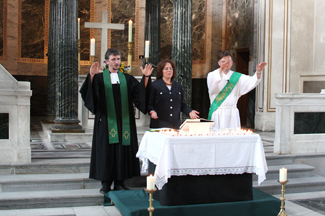 תפילה בין דתית, פוטסדם 2008Friedens Kirche, Potsdam 5768